Державне підприємство «Українські спеціальні системи»ТЕНДЕРНА ДОКУМЕНТАЦІЯ ЩОДО ПРОВЕДЕННЯПРОЦЕДУРИ  ВІДКРИТИХ ТОРГІВ З ОСОБЛИВОСТЯМИКод  ДК 021:2015 – 32420000-3 «Мережеве обладнання» Основного словника національного класифікатора України ДК 021:2015 «Єдиний закупівельний словник»(Медіаконвектор, оптичний модуль)м. КиївЗМІСТтендерної документації Розділ І. Загальні положення Терміни, які вживаються в тендерній документації 2. Інформація про замовника торгів3. Процедура закупівлі 4. Інформація про предмет закупівлі5. Недискримінація учасників6. Інформація про валюту, у якій повинно бути розраховано і зазначено ціну тендерної пропозиції 7. Інформація про мову (мови), якою (якими) повинно бути складено тендерні пропозиції Розділ ІІ. Порядок внесення змін та надання роз’яснень до тендерної документації1. Процедура надання роз’яснень щодо тендерної документації2. Внесення змін до тендерної документаціїРозділ ІІІ. Інструкція з підготовки тендерної пропозиції1. Зміст та спосіб подання тендерної пропозиції 2. Забезпечення тендерної пропозиції3. Умови повернення чи неповернення забезпечення тендерної пропозиції4. Строк, протягом якого тендерні пропозиції є дійсними.5. Кваліфікаційні критерії до учасників та вимоги, встановлені статтею 17 Закону6. Інформація про технічні, якісні та кількісні характеристики предмета закупівлі7. Інформація про маркування, протоколи випробувань або сертифікати, що підтверджують відповідність предмета закупівлі встановленим замовником вимогам (у разі потреби)8. Інформація про субпідрядника (у випадку закупівлі робіт або послуг)9. Внесення змін або відкликання тендерної пропозиції учасникомРозділ IV. Подання та розкриття тендерної пропозиції 1. Кінцевий строк подання тендерної пропозиції2. Дата та час розкриття тендерної пропозиціїРозділ V. Оцінка тендерної пропозиції1. Перелік критеріїв та методика оцінки тендерної пропозиції із зазначенням питомої ваги критерію2. Інша інформація 3. Опис та приклади формальних (несуттєвих) помилок, допущення яких учасниками не призведе до відхилення їх тендерних пропозицій4. Відхилення тендерних пропозиційРозділ VI. Результати торгів та укладання договору про закупівлю1. Відміна замовником торгів чи визнання їх такими, що не відбулися2. Строк укладання договору3. Проєкт договору про закупівлю4. Істотні умови, що обов’язково включаються до договору про закупівлю5. Дії замовника при відмові переможця торгів підписати договір про закупівлю6. Забезпечення виконання договору про закупівлюДОДАТОК 1 Форма «Тендерна пропозиція» /форма яка подається учасником/;ДОДАТОК 2 Кваліфікаційні критерії до учасника відповідно до статті 16 Закону з урахуванням Особливостей та спосіб їх документального підтвердження.ДОДАТОК 3 Підтвердження відсутності обставин для відмови в участі у процедурі закупівлі, передбачених пунктом 47 ОсобливостейДОДАТОК 4 Інформація про необхідні технічні, якісні та кількісні характеристики предмета закупівлі;ДОДАТОК 5 Проєкт договору з  Додатком;ДОДАТОК 6 Відомості про виконання аналогічних договорів щодо предмету закупівліДодаток 1 до Тендерної документаціїФорма тендерної пропозиції заповнюється Учасником та надається у складі тендерної пропозиціїФОРМА «ТЕНДЕРНА ПРОПОЗИЦІЯ»1(форма, яка подається учасником на фірмовому бланку)2023 р.Кому:	(повна назва замовника)Найменування предмета закупівлі згідно тендерної документації____________________________Номер/ідентифікатор закупівлі______________________________________________________Найменування учасника:__________________________________(повна назва організації учасника)в особі________________________________________________________________________________(прізвище, ім'я, по батькові, посада відповідальної особи)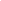 уповноважений повідомити наступне:Вивчивши тендерну документацію, технічні, якісні та кількісні характеристики предмета закупівлі, ми уповноважені на підписання Договору, маємо можливість здійснити постачання 	 (назва предмету закупівлі), виконати вимоги Замовника на умовах, зазначених у цій пропозиції.Адреса (юридична, поштова) учасника торгів  	Телефон/факс  	Відомості про керівника (П.І.Б., посада, номер контактного телефону) – для юридичних осіб _________________________________________________________________________Форма власності, юридичний статус підприємства (організації), організаційно-правова форма господарювання, дата утворення, місце реєстрації, спеціалізація, інформація про систему оподаткування, на якій перебуває учасник, а також інформація про податок, що сплачується учасником  	Код ЄДРПОУ (для юридичних осіб) (ідентифікаційний номер фізичної особи – платника податків та інших обов'язкових платежів)  	Індивідуальний податковий номер  	Банківські реквізити  	Умови оплати  	Строки поставки  	Цінова пропозиція:Ми погоджуємося з основними умовами Договору, які викладені у Додатку 5 до Документації «Проект договору» тендерної документації, та з тим, що основні умови Договору про закупівлю не можуть змінюватися після його підписання до виконання зобов’язань сторонами, у повному обсязі, крім випадків, визначених пунктом 19 Особливостей здійснення публічних закупівель товарів, робіт і послуг для замовників, передбачених Законом України «Про публічні закупівлі», на період дії правового режиму воєнного стану в Україні та протягом 90 днів з дня його припинення або скасування, затверджених постановою Кабінету Міністрів України від 12.10.2022 №1178.Строк дії нашої тендерної пропозиції складає 90 днів із дати кінцевого строку подання тендерних пропозицій. Наша тендерна пропозиція буде обов’язковою для нас і може бути акцептована замовником у будь-який час до закінчення встановленого Законом терміну.Якщо буде прийняте рішення про намір укласти договір, ми зобов’язуємося підписати договір із Замовником не раніше ніж через 5 днів з дати оприлюднення в електронній системі закупівель повідомлення про намір укласти договір про закупівлю, але не пізніше ніж через 15 днів з дня прийняття рішення про намір укласти договір про закупівлю..(Посада, прізвище, ініціали, підпис керівника або уповноваженої особи учасника, завірені печаткою (у разі наявності)).МП1Тендерні пропозиції оформлюються та подаються за встановленою замовником формою. Учасник не повинен відступати від даної форми.2ПДВ нараховується у випадках, передбачених законодавством УкраїниДодаток 2 до Тендерної документаціїКваліфікаційні критерії до учасника відповідно до статті 16 Закону з урахуванням Особливостей та спосіб їх документального підтвердження.Додаток 3 до Тендерної документаціїПідтвердження відсутності обставин для відмови в участі у процедурі закупівлі, передбачених пунктом 47 ОсобливостейУчасник процедури закупівлі підтверджує відсутність підстав, зазначених в пункті 47 Особливостей (крім підпунктів 1 і 7, абзацу чотирнадцятого цього пункту), шляхом самостійного декларування відсутності таких підстав в електронній системі закупівель під час подання тендерної пропозиції.Замовник не вимагає від учасника процедури закупівлі під час подання тендерної пропозиції в електронній системі закупівель будь-яких документів, що підтверджують відсутність підстав, визначених у цьому пункті (крім абзацу чотирнадцятого цього пункту), крім самостійного декларування відсутності таких підстав учасником процедури закупівлі відповідно до абзацу шістнадцятого цього пункту.З урахуванням викладеного, учасник у складі тендерної пропозиції надає довідку у довільній формі про те, що учасник процедури закупівлі не має невиконаного зі своєї сторони зобов'язання за раніше укладеним договором про закупівлю із замовником, який проводить процедуру закупівлі, що призвело до його дострокового розірвання, і було застосовано санкції у вигляді штрафів та/або відшкодування збитків - протягом трьох років з дати дострокового розірвання такого договору.**Учасник процедури закупівлі, що перебуває в обставинах, зазначених в абзаці чотирнадцятому пункту 47 Особливостей, може надати підтвердження вжиття заходів для доведення своєї надійності, незважаючи на наявність відповідної підстави для відмови в участі у відкритих торгах. Для цього учасник (суб’єкт господарювання) повинен довести, що він сплатив або зобов’язався сплатити відповідні зобов’язання та відшкодування завданих збитків. Якщо замовник вважає таке підтвердження достатнім, учаснику процедури закупівлі не може бути відмовлено в участі в процедурі закупівліПримітка.У разі подання тендерної пропозиції об’єднанням учасників підтвердження відсутності підстав для відмови в участі у процедурі закупівлі, визначеним пунктом 47 Особливостей, подається по кожному з учасників окремо, які входять у склад об’єднання, шляхом надання довідки в довільній формі.. Додаток 4 до Тендерної документаціїТехнічна специфікація на закупівлюКод  ДК 021:2015 – 32420000-3 «Мережеве обладнання» Основного словника національного класифікатора України ДК 021:2015 «Єдиний закупівельний словник» (Медіаконвектор, Оптичний модуль)Оптичні медіаконвертори та SFP модулі повинні відповідати вимогам міжнародних стандартів якості (ISO), Європейським технічним стандартам і нормам (ETSI), рекомендаціям ITU-T, міжнародній директиві про обмеження небезпечних речовин (RoHS), нормативно-технічній документації оригінального виробника обладнання (технічним умовам, технічній специфікації), стандартам і нормам, які діють в Україні для даного типу обладнання, а також цим технічним вимогам. Надати копії відповідних сертифікатів, декларацій, документів.Для підтвердження правомірності постачання Учасником предмету закупівлі, він має надати оригінал або копію авторизаційного листа від виробника предмету закупівлі або його офіційного представництва, або авторизованого дистриб’ютора на території України, що підтверджує право Учасника на постачання запропонованого ним обладнання на території України.У разі, якщо запропонований Товар відповідає технічним вимогам Замовника або Учасник не в змозі виконати умови поставки,  які  визначені  Замовником,  пропозиція  відхиляється.У разі, якщо дані Технічні вимоги та специфікація товару містять посилання на конкретну марку, фірму, патент, конструкцію або тип товару, то вважається, що Технічні вимоги та специфікація товару містять вираз «або еквівалент».(Посада, прізвище, ініціали, підпис керівника або уповноваженої особи учасника, завірені печаткою (у разі наявності)).Додаток 5 до Тендерної документаціїПРОЄКТДОГОВІР ПОСТАВКИ № 12._______/23місто Київ                                                                                                «____» _________ 2023 рокуПОКУПЕЦЬ: ДЕРЖАВНЕ ПІДПРИЄМСТВО «УКРАЇНСЬКІ СПЕЦІАЛЬНІ СИСТЕМИ» (ДП «УСС»), ідентифікаційний код юридичної особи (код ЄДРПОУ) – 32348248, від імені якої на підставі _______________________________________ діє ______(ПІБ)________________, _________(посада)__________, з однієї сторони, таПОСТАЧАЛЬНИК: ____________________________________________________ «________________________________», ідентифікаційний код юридичної особи/ ідентифікаційний номер фізичної особи – платника податків (код ЄДРПОУ) – _______________________, від імені якої на підставі _________________________ діє ______(ПІБ)________________, _________(посада)__________, з другої сторони, які надалі іменуються при спільному згадуванні «Сторони», а кожна окремо «Сторона», уклали цей договір про закупівлю (надалі – «Договір») про наступне:1. ПРЕДМЕТ ДОГОВОРУ1.1. В порядку та на умовах, визначених цим Договором, Постачальник зобов’язується поставити та передати у власність Покупцю Товар (надалі – «Товар») згідно з Специфікацією (Додаток 1 до Договору).Предмет Договору відповідає коду ДК 021:2015 – 32420000-3 «Мережеве обладнання» відповідно до Національного класифікатора України ДК 021:2015 «Єдиний закупівельний словник», затвердженого наказом Міністерства економічного розвитку і торгівлі України № 1749 від 23 грудня 2015 року.1.2. Покупець зобов’язується прийняти Товар та оплатити його вартість у строки і на умовах, визначених цим Договором.1.3. Найменування (номенклатура, асортимент), комплектація, кількість, ціна (вартість) та інші необхідні характеристики Товару визначаються Сторонами у Специфікації (Додаток 1 до Договору).1.4. Постачальник гарантує, що Товар, який є предметом цього Договору, належить йому на праві власності, не перебуває під забороною відчуження, арештом, не є предметом застави та іншим засобом забезпечення виконання зобов’язань перед будь-якими фізичними або юридичними особами, державними органами і державою (включаючи сплату обов'язкових платежів, податків, мита тощо), а також не є предметом будь-якого іншого обтяження чи обмеження, передбаченого законодавством України.1.5. Сторони підтверджують, що укладення та виконання ними цього Договору не суперечить нормам чинного законодавства України та відповідає його вимогам (зокрема, щодо отримання усіх необхідних дозволів та погоджень), а також підтверджують те, що укладання та виконання ними цього Договору не суперечить цілям діяльності жодної із Сторін, положенням їх установчих документів чи інших локальних актів.1.6. Укладання Договору здійснюється з урахуванням Особливостей здійснення публічних закупівель товарів, робіт і послуг для замовників, передбачених Законом України “Про публічні закупівлі”, на період дії правового режиму воєнного стану в Україні та протягом 90 днів з дня його припинення або скасування, затверджених постановою Кабінету Міністрів України від 12 жовтня 2022 року № 1178.2. ГАРАНТІЯ ЯКОСТІ ТОВАРУ2.1. Якість Товару, що поставляється за цим Договором, має відповідати вимогам, передбаченим цим Договором та вимогам, встановленим державними стандартами і технічними умовами, діючими в Україні для даного виду Товару, а також вимогам і стандартам виробника Товару, та підтверджуватися сертифікатом відповідності чи свідоцтвом про визнання відповідності (для товарів, які відповідно до чинного законодавства України підлягають обов'язковій сертифікації в Україні), висновком державної санітарно-гігієнічної експертизи або гігієнічним сертифікатом, якісним посвідченням та іншими документами відповідно до чинного законодавства України.2.2. Документи, які підтверджують якість та безпеку Товару, повинні бути передані Постачальником при укладенні цього Договору або направлені разом із Товаром в оригіналах або в належним чином засвідчених копіях.2.3.  Гарантійний строк та умови гарантії за цим Договором вказуються у товаросупровідних документах або гарантійних талонах, які видаються на кожну одиницю Товару, але становить не менше 12 (дванадцяти) календарних місяців з дати передачі такої одиниці Товару Покупцеві. Якщо протягом гарантійного строку буде виявлено недоліки якості Товару, що виникли з вини виробника до моменту передачі Товару Покупцю, Постачальник зобов’язаний усунути дефекти шляхом виправлення чи заміни дефектних частин новими в строк, обумовлений в кожному конкретному випадку.У випадку виявлення протягом гарантійного строку Товарів недоліків у поставлених за цим Договором Товарах, Постачальник зобов'язаний за власний рахунок замінити Товари, в яких протягом гарантійного строку були виявлені недоліки, якщо не доведе, що недоліки виникли внаслідок порушення Покупцем умов зберігання та/або використання Товарів.У випадку гарантійного ремонту або гарантійної заміни внаслідок неможливості ремонту Товару, Постачальник повинен власними силами та за власні кошти здійснити транспортування товару від Покупця до свого сервісного центру, а по закінченню ремонту чи у випадку заміни, виконати доставку Товару на адресу Покупця, якщо інший порядок не узгоджено Сторонами.На період часу, протягом якого Постачальником будуть виконуватися зобов’язання, пов’язані з усуненням (виправленням) недоліків Товару, термін гарантії припиняється і продовжується на строк, який був потрібний для приведення Товару в робочий стан, що дозволяє безперебійно використовувати Товар за цільовим призначенням (з урахуванням всіх функцій і технічних можливостей Товару, передбачених виробником Товару, а також державними стандартами  технічними умовами, діючими в Україні для даного виду Товару), а в разі заміни неякісного Товару, термін гарантії обчислюється заново – з дати заміни Товару.2.4. Товар повинен поставлятися в повній комплектності згідно з умовами цього Договору, вимогам і стандартам виробника Товару, а також вимогам державних стандартів і технічних умов, що діють в Україні для даного виду Товару. Додаткові вимоги до якості (комплектності) Товару, при їх наявності, вказуються у Специфікації (Додаток 1 до Договору).2.5. Якщо якість Товару не буде відповідати державним стандартам і технічним умовам, іншій нормативній документації діючими в Україні для даного виду Товару, або умовами цього Договору, а також при відсутності документів, які підтверджують якість та безпеку Товару, Покупець має право:2.5.1. відмовитися від прийняття і оплати Товару, а якщо він вже оплачений, вимагати повернення сплачених за нього сум;2.5.2. вимагати від Постачальника заміни Товару;2.5.3. вимагати від Постачальника безоплатного усунення недоліків Товару.2.6. У разі, якщо в результаті лабораторного дослідження або експертизи буде виявлено невідповідність якості Товару нормативним документам або вимогам цього Договору, Постачальник зобов'язаний на вимогу Покупця за свій рахунок прийняти повернення поставленого неякісного Товару та здійснити повернення коштів Покупцю за неякісний Товар протягом 5 (п’яти) банківських днів з моменту повернення даного Товару (в разі, якщо Товар оплачений).2.7. Товар повинен поставлятися в непошкодженій упаковці (тарі). Упаковка (тара) Товару повинна відповідати вимогам, встановленим державними стандартами та технічними умовами, діючими в Україні для даного виду Товару, а також вимогам і стандартам виробника Товару і забезпечити повне збереження Товару від всякого роду пошкоджень, псування і корозії при його транспортуванні і тривалому зберіганні протягом встановленого терміну. Упаковка (тара) має бути придатна до завантаження ручним способом, на візках або за допомогою автонавантажувачів. Вартість упаковки (тари) та маркування включається у вартість Товару. Тара (упаковка) за цим договором є безповоротною.2.8. Маркування Товару повинна відповідати вимогам чинного законодавства України, а також вимогам і стандартам виробника Товару.3. ВАРТІСТЬ ТОВАРУ ТА ЦІНА ДОГОВОРУ3.1. Загальна вартість Товару (ціна Договору), що є предметом цього Договору, визначається Сторонами на підставі Специфікації (Додаток 1 до Договору) та становить ___________ грн. ____коп. (_______________ гривень ___ копійок), у тому числі ПДВ (20%) – _______ грн/без ПДВ і включає в себе усі податки і збори, згідно чинного законодавства України, та інші витрати, пов’язані з поставкою Товару.3.2. Одностороння зміна узгодженої Сторонами вартості Товару після підписання Сторонами Специфікації (Додаток 1 до Договору) не допускається, окрім випадків прямо визначених цим Договором або якщо інше не погоджене Сторонами, шляхом підписання окремої додаткової угоди.3.3. Товар поставляється і передається у власність Покупця вільним від усіх у будь-яких зобов’язань, включаючи сплату обов’язкових платежів, податків, мита тощо. Вартість доставки до місця поставки включається у вартість Товару.4. УМОВИ ТА ПОРЯДОК ПОСТАВКИ ТОВАРУ4.1. Місце поставки (передачі) Товару: DDP (Україна, місто Київ, вулиця Юрія Іллєнка, будинок 83Б) відповідно до офіційних Правил з тлумачення термінів Інкотермс 2020.4.2. Поставка Товару здійснюється Постачальником згідно Специфікації (Додаток 1). Про готовність до поставки Товару Постачальник повідомляє не менше ніж за 2 (два) робочі дні. 4.3. Строк (термін) поставки Товару визначається в Специфікації (Додаток 1), але не може перевищувати строк дії цього Договору. 4.4. Обов’язок Постачальника з поставки Товару вважається виконаним з моменту передачі Постачальником Товару та супровідної документації на Товар Покупцеві в місці поставки, визначеному в пункті 4.1 цього Договору.4.5. Приймання Товару за якістю і кількістю здійснюється за супровідними документами на Товар, переданим Постачальником Покупцеві одночасно з поставкою Товару.4.6. Приймання Товару за кількістю та за якістю здійснюється відповідно до Інструкції про порядок приймання продукції виробничо-технічного призначення і товарів народного споживання за кількістю, затвердженої постановою Держарбітражу при Раді Міністрів СРСР від 15 червня 1965 р N П-6, та Інструкції про порядок приймання продукції виробничо-технічного призначення і товарів народного споживання за якістю, затвердженої постановою Держарбітражу при Раді Міністрів СРСР від 25 квітня 1966 р N П-7, якщо інше не передбачено чинним на дату поставки Товару законодавством України.4.7. Приймання Товару за якістю проводиться відповідно до стандартів, технічних умов, іншої нормативної документації діючими в Україні для даного виду Товару, а також за товаросупровідними документами, що посвідчують якість Товару. У разі відсутності зазначених документів, Покупець має право відмовитися від приймання Товару або прийняти його і скласти акт про фактичну якість Товару, в якому вказується, які документи відсутні.4.8. Приймання Товару по кількості проводиться за товаросупровідними документами (рахунком-фактурою, видатковою товарною накладною, товарно-транспортної накладної та ін.) Постачальника. У разі відсутності зазначених документів, Покупець має право відмовитися від приймання Товару або прийняти його і скласти акт про фактичну наявність Товару, в якому вказується, які документи відсутні.4.9. Покупець має право відмовитися від приймання і оплати Товару, повернути поставлений Постачальником Товар без зобов'язань по його оплаті (а якщо він вже оплачений, вимагати повернення сплачених сум):4.9.1. У разі поставки Товару, не передбаченого цим Договором або Товару, поставленого Постачальником з порушенням умов цього Договору;4.9.2. У разі поставки Товару з товаросупровідними документами, які не відповідають Товару або в разі відсутності таких документів;4.9.3. У разі поставки Товару з порушенням вимог щодо якості, комплектності, тари (упаковки) та маркування;4.9.4. У разі поставки Товару в кількості більшій або меншій, ніж передбачено цим Договором;4.9.5. В інших випадках, передбачених чинним законодавством.4.10. Якщо під час приймання Товару буде встановлена ​​недостача, невідповідність якості або кількості Товару вимогам, викладеним у цьому Договорі, Покупець має право відмовитися від приймання і оплати Товару, вимагати допостачання Товару, заміни неякісного Товару, зменшення ціни Товару або повернення грошових коштів в розмірі вартості недопоставленого або поставленого Товару неналежної якості. У цьому випадку Постачальник зобов'язаний протягом строку, узгодженого Сторонами, за свій рахунок провести додаткову поставку або заміну неякісного Товару, повернути грошові кошти або забрати (вивезти) неприйнятий Товар.4.11. Право власності на Товар та ризик випадкової загибелі (пошкодження) Товару переходить від Постачальника до Покупця з моменту передачі йому Товару і підписання уповноваженими представниками Сторін відповідних документів згідно з умовами цього Договору.5. УМОВИ ТА ПОРЯДОК ЗДІЙСНЕННЯ ОПЛАТИ5.1. Оплата поставленого Товару здійснюється Покупцем протягом 5 (п’яти) банківських днів з дати підписання Сторонами видаткової накладної (видаткових накладних).5.2. У разі не передачі Постачальником Покупцеві товаросупровідних документів, відповідно до умов цього Договору або якщо зазначені документи не відповідають вимогам, передбаченим чинним законодавством України, або містять помилки, Покупець має право затримати оплату Товару (без нарахування та сплати будь-яких штрафних санкцій) до моменту, коли зазначені документи будуть передані Покупцеві, помилки будуть виправлені або документи будуть приведені у відповідність до чинного законодавства України та передані Покупцеві.5.3. У разі поставки Товару неналежної якості Покупець має право не оплачувати поставлений Товар (без нарахування та сплати Покупцем будь-яких штрафних санкцій) до моменту належного виконання Постачальником своїх зобов'язань за цим Договором, або зменшити розмір суми, що підлягає оплаті Постачальнику за поставлений Товар, на суму вартості товару неналежної якості.5.4. Покупець має право зменшити оплату за Товар на суму штрафів, які можуть бути нараховані Постачальнику згідно цього Договору і повинні бути оплачені Постачальником, а також на інші суми, які повинні бути сплачені Постачальником на користь Покупця відповідно до умов цього Договору.5.5. Розрахунки за Договором здійснюються в безготівковій формі шляхом перерахування грошових коштів на поточний рахунок Постачальника. Грошовою одиницею, в якій здійснюються розрахунки за Договором, є гривня. Переказ вважається завершеним з моменту зарахування коштів на рахунок Постачальника.5.6. Відстрочка оплати або попередня оплата Товару за цим Договором не є комерційним кредитом.6. ВІДПОВІДАЛЬНІСТЬ СТОРІН6.1. Сторони зобов’язуються виконувати взяті на себе зобов’язання належним чином відповідно до умов цього Договору, а також відповідно до вимог чинного законодавства України, а за відсутністю таких умов та вимог – відповідно до звичаїв ділового обороту або інших вимог, які звичайно ставляться до зобов’язань такого виду.6.2. У разі невиконання або неналежного виконання своїх зобов’язань за Договором винна Сторона несе відповідальність, передбачену чинним законодавством України та цим Договором.6.3. У разі поставки неякісного Товару (який не відповідає за якістю і/або комплектністю вимогам, встановленим державними стандартами та технічними умовами, діючими в Україні для даного виду Товару, умовам цього договору, а також вимогам і стандартам виробника Товару) Постачальник зобов'язується замінити неякісний (некомплектний) Товар протягом 7 (семи) календарних днів. 6.4. У разі порушення Постачальником зобов’язань щодо строків поставки Товару, Постачальник зобов’язаний сплатити на користь Покупця пеню у розмірі 0,1 відсотка від вартості непоставленого Товару за кожен день прострочення, а за прострочення понад 30 (тридцять) календарних днів додатково стягується штраф у розмірі семи відсотків вказаної вартості. Нарахування неустойки проводиться протягом усього періоду прострочення виконання, незалежно від його тривалості.6.5. У разі односторонньої відмови Постачальника від поставки всього обсягу Товару, визначеного в Специфікації (Додаток 1), Постачальник зобов’язаний сплатити на користь Покупця штраф у розмірі вартості непоставленого Товару. 6.6. У разі порушення Покупцем зобов’язань щодо строків оплати Товару, Покупець зобов’язаний сплатити на користь Постачальника пеню у розмірі подвійної облікової ставки Національного Банку України від неоплаченої суми за кожний календарний день прострочення оплати та весь період прострочення. Покупець не несе відповідальності, якщо прострочення викликано невиконанням або неналежним виконанням Постачальником своїх зобов'язань, передбачених цим Договором або чинним законодавством.6.7. Якщо буде встановлена недостовірність відомостей, зазначених у пункті 1.4 цього Договору, Постачальник сплачує на користь Покупця штраф у розмірі 20 (двадцять) відсотків від вартості Товару, відомості про який виявилися недостовірними, а також відшкодовує Покупцю в повному обсязі (понад сплати штрафу) завдані цим збитки. Постачальник несе відповідальність перед третіми особами, які заявили претензії, позови, права щодо Товару, і зобов'язаний відшкодувати Покупцю всі витрати, викликані порушенням прав третіх осіб.6.8. До вимог про стягнення неустойки (штрафу, пені), за згодою Сторін, застосовується позовна давність в 3 (три) роки.6.9. У випадку невиконання або неналежного виконання однією зі Сторін своїх зобов’язань згідно із цим Договором, і які привели до заподіяння збитків іншій Стороні, винна Сторона зобов’язана відшкодувати такі збитки в обсязі, передбаченим цим Договором і чинним законодавством України.6.10. Якщо Сторони мають намір вимагати відшкодування збитків, то вони повинні сповістити про це одна одну в письмовому вигляді.6.11. Застосування штрафних санкцій, їх сплата та відшкодування збитків не звільняють Сторони від виконання ними зобов’язань за цим Договором.6.12. Сторона не несе відповідальності за порушення Договору, якщо воно сталося не з її вини (умислу чи необережності). Сторона не несе відповідальності за порушення Договору, якщо вона доведе, що вжила всіх залежних від неї заходів щодо належного виконання цього Договору.7. ОБСТАВИНИ НЕПЕРЕБОРНОЇ СИЛИ (ФОРС-МАЖОР)7.1. Сторони звільняються від відповідальності за невиконання або неналежне виконання своїх зобов’язань за цим Договором, якщо це невиконання або неналежне виконання сталося внаслідок дії обставин непереборної сили (форс-мажорних обставин).7.2. Під форс-мажорними обставинами (обставинами непереборної сили) розуміються надзвичайні та невідворотні обставини, які об’єктивно впливають на виконання зобов’язань, передбачених умовами Договору, обов’язків за законодавчими і іншими нормативними актами, дію яких неможливо було передбачити та дія яких унеможливлює їх виконання протягом певного періоду часу.Дія таких обставин може бути викликана:– винятковими погодними умовами і стихійним лихом (Acts of God) (епідемія, сильний шторм, циклон, ураган, торнадо, буревій, повінь, нагромадження снігу, ожеледь, град, заморозки, замерзання моря, проток, портів, перевалів, землетрус, блискавка, пожежа, посуха, просідання і зсув ґрунту, інші стихійні лиха тощо);– непередбаченими обставинами, що відбуваються незалежно від волі і бажання заявника (загроза війни, збройний конфлікт або серйозна погроза такого конфлікту, включаючи, але не обмежуючись, ворожими атаками, блокадами, ембарго), дії іноземного ворога, загальна мобілізація, воєнний стан, оголошена та неоголошена війна, дія суспільного ворога, збурення, акти тероризму, диверсії, піратства, безлади, вторгнення, блокада, революція, заколот, повстання, масові заворушення, обмеження комендантської години, експропріація, примусове вилучення, захоплення підприємств, реквізиція, громадська демонстрація, блокада, страйк, аварія, протиправні дії третіх осіб, пожежа, вибух, тривалі перерви в роботі транспорту тощо);– умовами, регламентованими відповідними рішеннями та актами державних органів влади, закриттям морських проток, ембарго, забороною (обмеження) експорту/імпорту тощо.Вищезазначений перелік обставин не є вичерпним.Не вважаються форс-мажорними обставинами (обставинами непереборної сили) фінансова та економічна криза, дефолт, зростання офіційного та комерційного курсів іноземної валюти до національної валюти, недодержання/порушення своїх обов’язків контрагентом боржника, відсутність на ринку потрібних для виконання зобов’язання товарів, відсутність у боржника необхідних коштів тощо.7.3. У разі виникнення та у максимально короткий час після виникнення причин, що призвели до форс-мажорних обставин,  постраждала Сторона повинна у письмовому вигляді з детальним описом ситуації проінформувати іншу Сторону про такі обставини або причини, якщо в силу дії таких причин постраждала Сторона частково або повністю неспроможна виконувати свої обов’язки і зобов’язання за Договором. Постраждала Сторона також повинна проінформувати іншу Сторону про будь-які інші зміни умов або про виникнення будь-якої події, що перешкоджає або може перешкоджати виконанню постраждалою Стороною Договору. Не пізніше ніж через 15 (п’ятнадцять) днів після подання повідомлення про форс-мажорні обставини або інші зміни умов постраждала Сторона також повинна надати іншій Стороні звіт про очікувані витрати, що можуть бути понесені за час дії зміни умов або за час дії форс-мажорних обставин. Після отримання необхідного за даною статтею повідомлення або повідомлень Сторона, яка не постраждала внаслідок виникнення причини, що викликала форс-мажорні обставини, повинна вжити таких заходів, які вона знайде доцільними або необхідними за певних обставин, включаючи надання постраждалій Стороні розумної відстрочки у виконанні будь-яких зобов’язань за Договором.7.4. Доказом виникнення форс-мажорних обставин та строку їх дії є відповідні документи, які видаються уповноваженим державою органом тій Стороні Договору, яка посилається на обставини непереборної сили.7.5. У разі коли строк дії форс-мажорних обставин продовжується більше ніж 30 (тридцять) календарних днів, кожна зі Сторін в установленому законодавством України порядку має право розірвати цей Договір, в порядку визначеному Договором. 8. ПОРЯДОК ВИРІШЕННЯ СПОРІВ8.1. Сторони зобов’язуються докладати усіх зусиль для мирового врегулювання будь-якого спору, протиріччя або претензії, що виникає в результаті виконання, порушення, розірвання Договору або визнання його недійсним.8.2. Сторони дійшли до згоди, що при вирішенні спорів, суперечностей або розбіжностей Сторони обов’язково застосовують заходи досудового врегулювання, визначені в статті 222 Господарського кодексу України.8.3. Якщо відповідний спір не можливо вирішити шляхом переговорів, він вирішується в судовому порядку за встановленою підвідомчістю та підсудністю такого спору відповідно до чинного законодавства України.9. ОСОБЛИВІ УМОВИ ТА ЗАБЕЗПЕЧЕННЯ КОНФІДЕНЦІЙНОСТІ9.1. Сторони дійшли згоди, що протягом строку дії цього Договору та 3 (трьох) років після припинення його дії кожна Сторона розглядає і захищає як конфіденційну всю інформацію, отриману в процесі виконання цього Договору, а також зміст цього Договору. 9.2. Кожна зі Сторін зобов’язується використовувати конфіденційну інформацію виключно в цілях виконання своїх зобов’язань за цим Договором і вживатиме всі необхідні дії, що запобігатимуть розголошенню або протиправному використанню конфіденційної інформації. 9.3. Сторони зобов’язуються не передавати або іншим чином не розголошувати відомості, які стали їм відомі про іншу Сторону, будь-яким третім особам без прямо вираженої вказівки Сторони, що надала ці відомості в інтересах виконання цього Договору, або інших підстав, передбачених законодавством України. Сторони повинні забезпечити недоступність для третіх осіб конфіденційної інформації, отриманої в ході виконання цього Договору.9.4. Сторони визнають, що відповідно до законодавства від будь-якої з них може вимагатися розкриття конфіденційної інформації державним органам або установам, підприємствам, організаціям. Кожна Сторона, яка робить таке розкриття, обмежить таке розголошення зазначеною метою та докладе всіх розумних зусиль для запобігання подальшому розкриттю.9.5. Сторони гарантують, що відповідно до Закону України «Про захист персональних даних» кожна із Сторін є власником бази персональних даних щодо суб’єктів персональних даних, дані яких передаються іншій Стороні з метою ідентифікації фізичних осіб, що уповноважені діяти від імені Сторони, а також у рамках виконання цього Договору. При цьому Сторони погодили, що така передача персональних даних однією Стороною іншій Стороні здійснюється безкоштовно, як третій особі, згідно Закону України «Про захист персональних даних». Сторона, яка передає персональні дані суб’єкта, гарантує, що вона здійснює обробку таких даних за наявності відповідної згоди суб’єкта персональних даних або на інших законних підставах. Сторони гарантують, що вони беруть на себе зобов’язання щодо забезпечення виконання вимог Закону України «Про захист персональних даних».9.6. Постачальник (якщо він є платником ПДВ) зобов’язаний надати Покупцю податкову накладну, складену в електронній формі та оформлену належним чином, з зазначенням обов’язкових реквізитів, відповідно до вимог Податкового кодексу України, з дотриманням умов щодо належної реєстрації електронного підпису уповноваженої особи та зареєстровану в Єдиному реєстрі податкових накладних в порядку та в строки, встановлені Податковим кодексом України.10. АНТИКОРУПЦІЙНЕ ЗАСТЕРЕЖЕННЯ. САНКЦІЇ10.1. Сторони цим запевняють та гарантують одна одній, що (як на момент підписання Сторонами цього Договору, так і на майбутнє) здійснюють свою господарську діяльність із дотриманням вимог Антикорупційного законодавства.10.2. Сторони зобов’язуються виконувати цей Договір і вести пов’язану з ним діяльність відповідно до найвищих стандартів ділової етики і нетерпимості до шахрайства, хабарництва та корупції.10.3. Сторони зобов’язуються не вчиняти будь-яких дій, які відповідно до законодавства можуть кваліфікуватися як надання/прийняття неправомірної вигоди, підкуп чи будь-яка інша дія, що порушує законодавство України та інше застосовне законодавство щодо боротьби з корупцією. 10.4. Сторони підтверджують, що їх працівники ознайомлені про кримінальну, адміністративну, цивільно-правову та дисциплінарну відповідальність за порушення антикорупційного законодавства. 10.5. Сторони визнають проведення процедур щодо запобігання корупції і контролюють їх дотримання. При цьому Сторони докладають розумних зусиль, щоб мінімізувати ризик ділових відносин з контрагентами, які можуть бути залучені в корупційну діяльність, а також взаємно сприяють одна одній з метою запобігання корупції.10.6. Сторони визнають, що їх можливі неправомірні дії та порушення антикорупційних умов Договору можуть спричинити несприятливі наслідки – від зниження рейтингу надійності контрагента до істотних обмежень щодо взаємодії з контрагентом і аж до розірвання цього Договору.10.7. Сторони гарантують повну конфіденційність виконання антикорупційних умов Договору і відсутність негативних наслідків для осіб, що звернулися з повідомленнями про факти корупційних правопорушень або правопорушень, пов’язаних з корупцією. 10.8. Сторони гарантують розглядати факти недотримання антикорупційних зобов’язань і вживати заходів для їх усунення.10.9. У випадку накладання Санкцій на одну зі Сторін або співпраці Сторони з особою, на яку накладено Санкції, така Сторона зобов’язується негайно повідомити про це іншу Сторону, а також відшкодувати останній усі збитки, спричинені їй через або у зв’язку з накладанням Санкцій або співпрацею з особою, на яку накладено Санкції. У цьому Договорі поняття «Санкції» вживається у розумінні ст.1 Закону України «Про санкції».10.10. Сторони погодили та цим підтверджують, що як на момент укладання цього Договору так і під час його виконання не здійснюють закупівлю товарів, робіт і послуг у громадян Російської Федерації/Республіки Білорусь (крім тих, що проживають на території України на законних підставах); юридичних осіб, утворених та зареєстрованих відповідно до законодавства Російської Федерації/Республіки Білорусь; юридичних осіб, утворених та зареєстрованих відповідно до законодавства України, кінцевим бенефіціарним власником, членом або учасником (акціонером), що має частку в статутному капіталі 10 і більше відсотків (далі - активи), якої є Російська Федерація/Республіка Білорусь, громадянин Російської Федерації/Республіки Білорусь (крім тих, що проживають на території України на законних підставах), або юридичних осіб, утворених та зареєстрованих відповідно до законодавства Російської Федерації/Республіки Білорусь, крім випадків коли активи в установленому законодавством порядку передані в управління Національному агентству з питань виявлення, розшуку та управління активами, одержаними від корупційних та інших злочинів. У разі порушення зобов’язання, встановленого цим пунктом Договору, винна Сторона зобов’язана сплатити на користь іншої Сторони штраф у розмірі, що дорівнює ціні цього Договору та відшкодувати збитки в повному обсязі.10.11. Зазначене у цьому розділі антикорупційне застереження є істотною умовою цього Договору відповідно до частини першої статті 638 Цивільного кодексу України.  11. СТРОК ДІЇ ДОГОВОРУ11.1. Договір вважається укладеним з дати підписання його належним чином уповноваженими представниками Сторін та скріплення їхніх підписів відбитками печаток Сторін (за наявності) і діє до 31.12.2023 включно, але в будь-якому випадку до повного виконання Сторонами зобов’язань за цим Договором.11.2. Сторони дійшли взаємної згоди про те, що дострокове розірвання даного Договору можливе в порядку та у спосіб, що передбачені цим Договором та чинним законодавством України.11.3. Одностороння відмова від виконання зобов’язань і одностороння зміна умов цього Договору чи припинення його дії не допускаються, крім випадків, передбачених чинним законодавством України та цим Договором.11.4. Договір може бути розірваний за взаємною згодою Сторін. Пропозиція про розірвання Договору направляється іншій Стороні в письмовій формі не пізніше, ніж за 10 (десять) календарних днів до його розірвання, з наданням всієї необхідної документації для припинення взаємовідносин за цим Договором та здійснення взаєморозрахунків.11.5. Закінчення строку дії Договору не звільняє Сторони від виконання всіх їхніх зобов’язань, які передбачені цим Договором, невиконаних на момент припинення дії Договору, а також відповідальності за невиконання будь-якого з цих зобов’язань.12. ІНШІ УМОВИ12.1. Сторони засвідчують однакове розуміння ними умов Договору та його правових наслідків, підтверджують укладання Договору на підставі вільного волевиявлення та дійсність їх намірів при його укладанні, а також те, що Договір не містить ознак фіктивного або удаваного правочину, що він не укладений під впливом помилки щодо його природи, прав та обов’язків, а також під впливом обману чи збігу тяжких обставин.12.2. Сторони зобов’язуються утримуватись від дій, які можуть спричинити збитки та зіпсувати ділову репутацію кожної із Сторін.12.3. Цей Договір складено в двох примірниках, які мають однакову юридичну силу, по одному примірнику для кожної із Сторін. Обидва примірники Договору є ідентичними за змістом і містять його умови українською мовою.12.4. Цей Договір містить основні умови та повну домовленість Сторін відносно предмета цього Договору та не існує будь-яких інших домовленостей, договорів, гарантій, які розширюють, визначають або іншим чином відносяться до положень цього Договору. Листування та домовленості, які мали місце до укладення цього Договору, не можуть прийматися до уваги під час тлумачення Договору.12.5. Кожна Сторона несе повну відповідальність за правильність вказаних нею в Договорі реквізитів та зобов’язується у письмовій формі повідомляти іншу Сторону про їх зміну впродовж 5 (п’яти) календарних днів з моменту настання таких змін, а у разі неповідомлення або несвоєчасного повідомлення, несе ризики настання пов’язаних із ним несприятливих наслідків.12.6. Додаткові угоди та додатки до Договору є його невід’ємною частиною і мають юридичну силу у разі, якщо вони викладені у письмовій формі, підписані уповноваженими представниками Сторін та скріплені відбитками печаток Сторін.12.7. Якщо інше прямо не передбачено Договором або чинним законодавством України, зміни у Договір можуть бути внесені тільки за домовленістю Сторін, які оформляються додатковою угодою (додатковими угодами) до Договору. Зміни у Договорі набирають чинності з моменту належного оформлення Сторонами відповідної додаткової угоди до Договору, якщо інше не встановлено у самій додатковій угоді, Договорі або у чинному законодавстві України.12.8. Обмін документів, пов’язаних з виконанням, зміною або розірванням цього Договору, повинен здійснюватися особисто представниками Сторін, рекомендованими листами, телеграмами, або за допомогою кур’єрської служби.12.9. Сторони підтверджують, що фізичні особи, які діють від імені Сторін, мають на це відповідні повноваження і жодним чином не обмежені для підписання Договору, надання зазначених в ньому заяв, гарантій і прийняття передбачених Договором обов’язків. Постачальник підтверджує, що укладення Договору здійснюється із дотримання вимог законодавства України щодо укладення значних правочинів. Фізичні особи, які мають повноваження діяти від імені Постачальника, і будуть визнані винними у порушені порядку вчинення значних правочинів, солідарно відповідають за заподіяні Покупцю збитки.12.10. При виконанні Договору Сторони відповідають за професійну та технічну компетентність свого персоналу і будуть обирати надійних та компетентних осіб, які здатні ефективно виконувати зобов’язання за Договором і які при виконанні таких зобов’язань дотримуються законодавства та правил і відповідають високим стандартам морально-етичної поведінки.12.11. Сторони засвідчують та гарантують якість та достовірність усієї інформації або відомостей, якою вони обмінюються для цілей укладення Договору, а також під час його виконання, з дотриманням найвищих галузевих та професійних стандартів.12.12. Сторони підтверджують, що назви (заголовки) розділів Договору використовуються для зручності й посилань і не можуть беззастережно використовуватися для визначення змісту Договору (істотних умов Договору) або змісту розділів Договору.12.13. Якщо якась частина Договору суперечить, не відповідає, або заборонена чинним законодавством України, і при цьому така частина Договору буде у встановленому порядку визнана недійсною, Сторони погоджуються і цим визнають, що це не має наслідком недійсності інших його (Договору) частин і Договору в цілому.12.14. Усі правовідносини, що виникають з Договору або пов’язані із ним, у тому числі  пов’язані із дійсністю, укладенням, виконанням, зміною та припиненням Договору, тлумаченням його умов, визначенням наслідків недійсності або порушення Договору регулюються Договором, відповідними нормами чинного законодавства України, а також звичаями ділового обороту, які застосовуються до таких правовідносин на підставі принципів добросовісності, розумності та справедливості.12.15. У відповідності до статті 207 Цивільного кодексу України, Сторони згодні та підтверджують, що будь-які документи, складені при виконанні і в зв’язку з даним Договором, підписані як однією так і обома Сторонами (їх уповноваженими представниками) передані за допомогою факсимільного, електронного або іншого технічного засобу зв’язку, являються волевиявленням Сторони, яка підписала даний документ і мають юридичну силу, до моменту надання оригіналу даного документа. Оригінали документів надаються сторонами протягом 10 (десяти) календарних днів від дати складання відповідного документу.12.16. Сторона може відступати, передавати, віддавати у заставу або будь-яким іншим чином розпоряджатися Договором, будь-якою його частиною, або будь-яким правом, претензією чи зобов’язанням за Договором лише за умови попереднього дозволу іншої Сторони.12.17. Покупець має статус платника податку на прибуток на загальних підставах та є платником ПДВ.12.18. Податковий статус Постачальника:  ___________________________________________.13. ДОДАТКИ ДО ДОГОВОРУ13.1. Невід’ємною частиною цього Договору на момент його підписання є:13.1.1. Додаток 1 «Специфікація» на 3 арк.14. МІСЦЕЗНАХОДЖЕННЯ ТА РЕКВІЗИТИ СТОРІН15. ПІДПИСИ СТОРІНДОДАТОК 1до Договору про закупівлю№ _________________від «____» ____________ 2023 рокуСПЕЦИФІКАЦІЯм. Київ 							           «____» ____________ 2023 рокуЗагальна вартість Товару становить __________________ гривень (________________________ грн ____ коп.), крім того ПДВ  – ____________________ гривень (______________________грн ___ коп.), всього з урахуванням ПДВ  – ____________________ гривень (______________________ грн ____ коп.).Строк поставки Товару не пізніше 15 серпня 2023.Технічні, кількісні та якісні характеристики комплектуПІДПИСИ СТОРІНДодаток 6 до Тендерної документаціїВІДОМОСТІ про виконання аналогічних договорів щодо предмету закупівлі Посада, П.І.Б. уповноваженої особи						    Підпис                                                               М.П."ЗАТВЕРДЖЕНО"Протоколом щодо прийняття рішенняуповноваженою особоювід 28.06.2023  р. протокол № 1/П/С/О/0Уповноважена особа  Світлана СОРОКА Розділ 1.  Загальні положенняРозділ 1.  Загальні положення1231Терміни, які вживаються в тендерній документаціїТендерну документацію розроблено відповідно до вимог Закону України ”Про публічні закупівлі“ (далі - Закон) та Особливостей здійснення публічних закупівель товарів, робіт і послуг для замовників, передбачених Законом України “Про публічні закупівлі”, на період дії правового режиму воєнного стану в Україні та протягом 90 днів з дня його припинення або скасування, затверджених постановою Кабінету Міністрів України від 12.10.2022 №1178 (далі – Особливості). Терміни вживаються у значенні, наведеному в Законі.2Інформація про замовника торгів2.1повне найменуванняДержавне підприємство «Українські спеціальні системи»2.2місцезнаходженнявул. Юрія Іллєнка, 83Б, м. Київ, 041192.3посадова особа замовника, уповноважена здійснювати зв'язок з учасникамиПровідний фахівець відділу договірної роботи та внутрішніх закупівель – Сорока Світлана.(044) 481-49-56, s.soroka@uss.gov.ua3Процедура закупівліВідкриті торги з особливостями4Інформація про предмет закупівлі4.1назва предмета закупівліКод  ДК 021:2015 – 32420000-3 «Мережеве обладнання» Основного словника національного класифікатора України ДК 021:2015 «Єдиний закупівельний словник» (Медіаконвектор, оптичний модуль)4.2опис окремої частини (частин) предмета закупівлі (лота), щодо якої можуть бути подані тендерні пропозиціїУчасник подає тендерну пропозицію щодо всього предмету закупівлі, визначеного у Додатку 1 до цієї Тендерної документації.Закупівля за окремими частинами предмета закупівлі (лотами) не передбачена 4.3місце, кількість, обсяг поставки товарів Місце поставки товару –  м. Київ, вул. Ю. Іллєнка 83Б, 04119Обсяг поставки товару: 1. Медіаконвектор – 14 шт.;2. Оптичний модуль – 6 шт.Вимоги до предмета закупівлі, у т.ч. обсягу закупівлі, більш детально визначені у п. 6 розділу 3, Додатку 4 до тендерної документації та Додатку 5 до тендерної документації.4.4строк поставки товарів (надання послуг, виконання робіт)до 15.08.20235Недискримінація учасників  5.1. Учасники (резиденти та нерезиденти) всіх форм власності та організаційно-правових форм беруть участь у процедурах закупівель на рівних умовах.Замовники забезпечують вільний доступ усіх учасників до інформації про закупівлю, передбаченої Законом.6Інформація про валюту,у якій повинно бути розраховано та зазначено ціну тендерної пропозиції  6.1. Валютою тендерної пропозиції є національна валюта України - гривня.   Розрахунки здійснюватимуться у національній валюті України згідно з умовами укладеного Договору.  6.2. Ціна тендерної пропозиції повинна бути розрахована у гривнях з точністю до копійки. 7Інформація про мову (мови), якою (якими) повинно бути складено тендерні пропозиції 7.1. Під час проведення процедури відкритих торгів усі документи, що готуються Замовником, викладаються українською мовою. 7.2. Під час проведення процедури закупівлі усі документи, що мають відношення до тендерної пропозиції та складаються безпосередньо Учасником, викладаються українською мовою. У разі надання інших документів складених мовою іншою ніж українська мова, такі документи повинні супроводжуватися перекладом українською мовою, переклад (або справжність підпису перекладача) - засвідчений нотаріально або легалізований у встановленому законодавством України порядку. Тексти повинні бути автентичними, визначальним є текст, викладений українською мовою.8Розмір мінімального кроку пониження ціни під час електронного аукціону0.5%Розділ 2. Порядок внесення змін та надання роз'яснень до тендерної документаціїРозділ 2. Порядок внесення змін та надання роз'яснень до тендерної документаціїРозділ 2. Порядок внесення змін та надання роз'яснень до тендерної документації1Процедура надання роз'яснень щодо тендерної документації1.1. Фізична/юридична особа має право не пізніше ніж за три дні до закінчення строку подання тендерної пропозиції звернутися через електронну систему закупівель до замовника за роз’ясненнями щодо тендерної документації та/або звернутися до замовника з вимогою щодо усунення порушення під час проведення тендеру. Усі звернення за роз’ясненнями та звернення щодо усунення порушення автоматично оприлюднюються в електронній системі закупівель без ідентифікації особи, яка звернулася до замовника. Замовник повинен протягом трьох днів з дати їх оприлюднення надати роз’яснення на звернення шляхом оприлюднення його в електронній системі закупівель.1.2. У разі несвоєчасного надання замовником роз’яснень щодо змісту тендерної документації електронна система закупівель автоматично зупиняє перебіг відкритих торгів.1.3. Для поновлення перебігу відкритих торгів замовник повинен розмістити роз’яснення щодо змісту тендерної документації в електронній системі закупівель з одночасним продовженням строку подання тендерних пропозицій не менш як на чотири дні.2Внесення змін до тендерної документації 2.1. Замовник має право з власної ініціативи або у разі усунення порушень вимог законодавства у сфері публічних закупівель, викладених у висновку органу державного фінансового контролю відповідно до статті 8 Закону, або за результатами звернень, або на підставі рішення органу оскарження внести зміни до тендерної документації. У разі внесення змін до тендерної документації строк для подання тендерних пропозицій продовжується замовником в електронній системі закупівель, а саме в оголошенні про проведення відкритих торгів, таким чином, щоб з моменту внесення змін до тендерної документації до закінчення кінцевого строку подання тендерних пропозицій залишалося не менше чотирьох днів.2.2. Зміни, що вносяться замовником до тендерної документації, розміщуються та відображаються в електронній системі закупівель у вигляді нової редакції тендерної документації додатково до початкової редакції тендерної документації. Замовник разом із змінами до тендерної документації в окремому документі оприлюднює перелік змін, що вносяться. Зміни до тендерної документації у машинозчитувальному форматі розміщуються в електронній системі закупівель протягом одного дня з дати прийняття рішення про їх внесення».Розділ 3. Інструкція з підготовки тендерної пропозиціїРозділ 3. Інструкція з підготовки тендерної пропозиціїРозділ 3. Інструкція з підготовки тендерної пропозиції1Зміст і спосіб подання тендерної пропозиції1.1. Тендерна пропозиція подається в електронному вигляді через електронну систему закупівель шляхом заповнення електронних форм з окремими полями, де зазначається інформація про ціну, інші критерії оцінки (у разі їх встановлення замовником), інформація від учасника процедури закупівлі про його відповідність кваліфікаційним (кваліфікаційному) критеріям (у разі їх встановлення замовником), наявність/відсутність підстав, установлених у пункті 47 Особливостей і в тендерній документації, та шляхом завантаження необхідних документів, що вимагаються замовником у тендерній документації, у т.ч. відповідно до вимог абзацу першого частини 3 статті 22 Закону.Учасник відповідно до вимог цієї тендерної документації повинен надати у складі тендерної пропозиції:1) заповнену та підписану тендерну пропозицію за формою, наведеною у Додатку 1 до тендерної документації (подається окремим файлом);2) інформацію та документи, що підтверджують відповідність учасника кваліфікаційним критеріям (Додаток 2 до тендерної документації. (Подається окремим файлом );3) інформацію про підтвердження відсутності підстав для відмови в участі у відкритих торгах, встановлені пунктом 47 Особливостей (Додаток 3 до тендерної документації, подається окремим файлом);4) інформацію щодо відповідності учасника вимогам, визначеним у пункті 47 Особливостей (Додаток 3 до тендерної документації). (Подається окремим файлом);5) Статуту (або іншого установчого документу) зі змінами (у разі їх наявності) або його копії (копії іншого установчого документу), завіреної підписом відповідної особи та печаткою учасника (не стосується учасників, які здійснюють свою діяльність без печатки згідно з чинним законодавством), або довідку із зазначенням коду доступу до результатів надання адміністративних послуг у сфері державної реєстрації, за яким буде можливо переглянути електронну версію Статуту.     У разі, якщо учасник здійснює діяльність без Статуту (або іншого установчого документу, який його замінює), учасник подає письмове пояснення з посиланням на норми відповідних законодавчих актів України про підстави здійснення діяльності без вказаних документів;6) копії паспорту та довідки про присвоєння ідентифікаційного коду/облікової картки фізичної особи-платника податків (для фізичних осіб); 7) копії витягу (або виписки чи довідки) з Єдиного держаного реєстру юридичних осіб, фізичних осіб- підприємців та громадських формувань; 8) копії свідоцтва про реєстрацію платника ПДВ або витягу з реєстру платників ПДВ (якщо учасник є платником ПДВ) або копії свідоцтва платника єдиного податку або витягу з реєстру платника єдиного податку (якщо учасник є платником єдиного податку); 9) документів, що підтверджують повноваження відповідної особи або представника учасника процедури закупівлі, щодо підпису документів тендерної пропозиції (виписка з протоколу засновників, наказ про призначення, довіреність, доручення або інший документ, що підтверджує повноваження); 10) інформаційної довідки довільної форми, щодо не застосування до Учасника санкцій відповідно до Закону України «Про санкції» та чинного законодавства України;11) листа-згоди довільної форми на обробку персональних даних відповідної особи (осіб), що підписала (-и) тендерну пропозицію;12) Заповнений проект Договору відповідно до Додатку 5 до Тендерної документації, який повинен бути заповнений для сторони учасника, включаючи додатки та специфікації до нього, підписаний уповноваженою особою учасника і містити печатку учасника. При заповнені проекту договору та додатків до договору цінові показники можуть не зазначатися (не заповнюватися), що засвідчує згоду з умовами проекту Договору до Додатку 5 до Тендерної документації (подається окремим файлом). 13) інформацію про виконання аналогічних договорів щодо предмету закупівлі (Додаток 6 до тендерної документації, подається окремим файлом)14) Довідка в довільній формі про відсутність/наявність обмежень у  уповноваженої особи Учасника на підписання договору в розмірі поданої Учасником цінової пропозиції, з урахуванням вимог Господарського Кодексу України (для учасників-юридичних осіб);15) у разі якщо тендерна пропозиція подається об’єднанням учасників, учасник у складі тендерної пропозиції надає документ про створення такого об’єднання. Замовником не вимагається від об’єднання учасників конкретної організаційно-правової форми для подання тендерної пропозиції16) копію ліцензії або документа дозвільного характеру (у разі їх наявності) на провадження виду господарської діяльності що є предметом закупівлі, якщо отримання дозволу або ліцензії на провадження такого виду діяльності передбачено законодавством;17) довідку довільної форми, яка підтверджує, що запропонований товар не є товаром, що походить з Російської Федерації / Республіки Білорусь.18) довідку чи лист довільної форми, щодо дотримання вимог чинного законодавства із захисту довкілля.19)  інших документів, необхідність подання яких у складі тендерної пропозиції передбачена умовами цієї документації.1.2. Документи, що складаються безпосередньо учасником у довільній формі та завантажуються в електронну систему закупівель, повинні бути складені на фірмовому бланку учасника (за наявності), підписані уповноваженим представником учасника та завірені печаткою учасника (вимога накладення відбитку печатки не стосується учасників, які здійснюють діяльність без печатки згідно з чинним законодавством).Вимога щодо засвідчення того чи іншого документу тендерної пропозиції власноручним підписом учасника/уповноваженої не застосовується до документів (матеріалів та інформації), що подаються у складі тендерної пропозиції, якщо такі документи (матеріали та інформація) надані учасником у формі електронного документа через електронну систему закупівель із накладанням кваліфікованого електронного підпису на кожен з таких документів (матеріал чи інформацію).Всі визначені цією документацією документи тендерної пропозиції Учасника та видані йому в оригіналі, завантажуються в електронну систему закупівель у вигляді сканованої копії з оригіналу документу або із належним чином завіреної копії документу.1.3. Всі документи Тендерної пропозиції повинні бути завантажені у вигляді сканованої копії та подані у форматі pdf мають бути відкриті для загального доступу та не містити паролів. Скановані документи повинні бути викладені в повному обсязі, а саме: мати чіткий вигляд повного (завершеного) документу,  підпису та ін. 1.4. Документи, що підтверджують відповідність учасника кваліфікаційним критеріям, та документи, що містять технічній опис предмета закупівлі, подаються в окремих файлах.Кожен учасник має право подати тільки одну тендерну пропозицію (у тому числі до визначеної в тендерній документації частини предмета закупівлі (лота), у випадку розділення предмету закупівлі на лоти).Усі документи тендерної  пропозиції повинні бути подані учасниками до кінцевого строку подання.За достовірність наданої інформації та документів відповідальність безпосередньо несе учасник.Не підлягає розкриттю інформація, що обґрунтовано визначена учасником як конфіденційна, у тому числі інформація, що містить персональні дані. Конфіденційною не може бути визначена інформація про запропоновану ціну, інші критерії оцінки, технічні умови, технічні специфікації та документи, що підтверджують відповідність кваліфікаційним критеріям відповідно до статті 16 Закону, і документи, що підтверджують відсутність підстав, визначених пунктом 47 особливостей.1.5. Під час використання електронної системи закупівель з метою подання тендерних пропозицій та їх оцінки документи та дані створюються та подаються з урахуванням вимог законів України "Про електронні документи та електронний документообіг" та "Про електронні довірчі послуги", тобто тендерна пропозиція повинна містити накладений кваліфікований електронний підпис учасника/уповноваженої особи учасника процедури закупівлі, повноваження якої щодо підпису документів тендерної пропозиції підтверджуються відповідно до поданих документів, що вимагаються згідно пп. 9  п. 1.1. частини 1 Розділу 3 цієї документації.1.6. Для правильного оформлення тендерної пропозиції учасник вивчає всі інструкції, терміни та специфікації, наведені у тендерній документації. Неспроможність подати всю інформацію, яку потребує тендерна документація, або подання пропозиції, яка не відповідає вимогам в усіх відношеннях, буде віднесена на ризик учасника та спричинить за собою відхилення такої тендерної пропозиції.Документи, які вимагаються замовником відповідно до вимог цієї тендерної документації у складі тендерної пропозиції, але не передбачені чинним законодавством для учасників юридичних осіб, фізичних осіб, в тому числі фізичних осіб-підприємців, не подаються ними у складі тендерної пропозиції, про що такі учасники повинні зазначити у своїй тендерній пропозиції, включаючи законодавчо-обгрунтувані причини неподання документів та інформації. 1.7. Тендерна пропозиція учасника-нерезидента повинна містити відповідні документи, передбачені законодавством країни, в якій цей учасник зареєстрований.1.8. Ціною тендерної пропозиції вважається сума, зазначена учасником у його тендерній пропозиції як загальна сума, за яку він погоджується виконати умови закупівлі згідно вимог замовника, в тому числі з урахуванням технічних, якісних та кількісних характеристик предмету закупівлі, всіх умов виконання договору, та з урахуванням сум належних податків та зборів, що мають бути сплачені учасником.1.9. Замовником не приймається до розгляду тендерна пропозиція, ціна якої є вищою ніж очікувана вартість предмета закупівлі, визначена в оголошенні про проведення відкритих торгів.2Забезпечення тендерної пропозиціїНе вимагається3Умови повернення чи неповернення забезпечення тендерної пропозиціїНе передбачається4Строк, протягом якого тендерні пропозиції є дійсними4.1. Тендерні пропозиції вважаються дійсними протягом 90 днів із дати кінцевого строку подання тендерних пропозицій, цей строк, у разі необхідності, може бути продовжений.4.2. До закінчення цього строку замовник має право вимагати від учасників продовження строку дії тендерних пропозицій; Учасник має право:- відхилити таку вимогу, не втрачаючи при цьому наданого ним забезпечення тендерної пропозиції;- погодитися з вимогою та продовжити строк дії поданої ним тендерної пропозиції та наданого забезпечення тендерної пропозиції.Учасники, які не подовжують строк дії своїх забезпечень, вважаються такими, що відхилили вимогу щодо продовження дії своїх пропозицій.4.3. У разі необхідності учасник процедури закупівлі має право з власної ініціативи продовжити строк дії своєї тендерної пропозиції, повідомивши про це замовникові через електронну систему закупівель.5Кваліфікаційні критерії до учасників та вимоги, установлені пунктом 47 Особливостей 5.1. Кваліфікаційні критерії та інформація про спосіб підтвердження відповідності учасників процедури закупівлі установленим критеріям і вимогам згідно із законодавством визначені відповідно до статті 16 Закону з урахуванням вимог Особливостей.Перелік документів, що підтверджує інформацію учасника, щодо відповідності встановленим кваліфікаційним критеріям наведено у Додатку 2 Тендерної документації.5.2. Підстави для відмови в участі у відкритих торгах визначені відповідно до пункту 47 Особливостей:Замовник приймає рішення про відмову учаснику процедури закупівлі в участі у відкритих торгах та зобов’язаний відхилити тендерну пропозицію учасника процедури закупівлі в разі, коли:
1) замовник має незаперечні докази того, що учасник процедури закупівлі пропонує, дає або погоджується дати прямо чи опосередковано будь-якій службовій (посадовій) особі замовника, іншого державного органу винагороду в будь-якій формі (пропозиція щодо наймання на роботу, цінна річ, послуга тощо) з метою вплинути на прийняття рішення щодо визначення переможця процедури закупівлі;2) відомості про юридичну особу, яка є учасником процедури закупівлі, внесено до Єдиного державного реєстру осіб, які вчинили корупційні або пов’язані з корупцією правопорушення;
3) керівника учасника процедури закупівлі, фізичну особу, яка є учасником процедури закупівлі, було притягнуто згідно із законом до відповідальності за вчинення корупційного правопорушення або правопорушення, пов’язаного з корупцією;
4) суб’єкт господарювання (учасник процедури закупівлі) протягом останніх трьох років притягувався до відповідальності за порушення, передбачене пунктом 4 частини другої статті 6, пунктом 1 статті 50 Закону України “Про захист економічної конкуренції”, у вигляді вчинення антиконкурентних узгоджених дій, що стосуються спотворення результатів тендерів;5) фізична особа, яка є учасником процедури закупівлі, була засуджена за кримінальне правопорушення, вчинене з корисливих мотивів (зокрема, пов’язане з хабарництвом та відмиванням коштів), судимість з якої не знято або не погашено в установленому законом порядку;
6) керівник учасника процедури закупівлі був засуджений за кримінальне правопорушення, вчинене з корисливих мотивів (зокрема, пов’язане з хабарництвом, шахрайством та відмиванням коштів), судимість з якого не знято або не погашено в установленому законом порядку;7) тендерна пропозиція подана учасником процедури закупівлі, який є пов’язаною особою з іншими учасниками процедури закупівлі та/або з уповноваженою особою (особами), та/або з керівником замовника;
8) учасник процедури закупівлі визнаний в установленому законом порядку банкрутом та стосовно нього відкрита ліквідаційна процедура;
9) у Єдиному державному реєстрі юридичних осіб, фізичних осіб - підприємців та громадських формувань відсутня інформація, передбачена пунктом 9 частини другої статті 9 Закону України “Про державну реєстрацію юридичних осіб, фізичних осіб - підприємців та громадських формувань” (крім нерезидентів);
10) юридична особа, яка є учасником процедури закупівлі (крім нерезидентів), не має антикорупційної програми чи уповноваженого з реалізації антикорупційної програми, якщо вартість закупівлі товару (товарів), послуги (послуг) або робіт дорівнює чи перевищує 20 млн. гривень (у тому числі за лотом);
11) учасник процедури закупівлі або кінцевий бенефіціарний власник, член або учасник (акціонер) юридичної особи - учасника процедури закупівлі є особою, до якої застосовано санкцію у вигляді заборони на здійснення нею публічних закупівель товарів, робіт і послуг згідно із Законом України “Про санкції”;12) керівника учасника процедури закупівлі, фізичну особу, яка є учасником процедури закупівлі, було притягнуто згідно із законом до відповідальності за вчинення правопорушення, пов’язаного з використанням дитячої праці чи будь-якими формами торгівлі людьми.
Замовник може прийняти рішення про відмову учаснику процедури закупівлі в участі у відкритих торгах та відхилити тендерну пропозицію учасника процедури закупівлі в разі, коли учасник процедури закупівлі не виконав свої зобов’язання за раніше укладеним договором про закупівлю із цим самим замовником, що призвело до його дострокового розірвання, і було застосовано санкції у вигляді штрафів та/або відшкодування збитків протягом трьох років з дати дострокового розірвання такого договору. Учасник процедури закупівлі, що перебуває в обставинах, зазначених у цьому абзаці, може надати підтвердження вжиття заходів для доведення своєї надійності, незважаючи на наявність відповідної підстави для відмови в участі у відкритих торгах. Для цього учасник (суб’єкт господарювання) повинен довести, що він сплатив або зобов’язався сплатити відповідні зобов’язання та відшкодування завданих збитків. Якщо замовник вважає таке підтвердження достатнім, учаснику процедури закупівлі не може бути відмовлено в участі в процедурі закупівлі.Замовник не вимагає документального підтвердження інформації про відсутність підстав для відхилення тендерної пропозиції учасника процедури закупівлі та/або переможця, визначених пунктом 47 особливостей, у разі, коли така інформація є публічною, що оприлюднена у формі відкритих даних згідно із Законом України “Про доступ до публічної інформації”, та/або міститься у відкритих публічних електронних реєстрах, доступ до яких є вільним, та/або може бути отримана електронною системою закупівель шляхом обміну інформацією з іншими державними системами та реєстрами.5.3.Переможець процедури закупівлі у строк, що не перевищує чотири дні з дати оприлюднення в електронній системі закупівель повідомлення про намір укласти договір про закупівлю, повинен надати замовнику шляхом оприлюднення в електронній системі закупівель документи, що підтверджують відсутність підстав, зазначених у підпунктах 3, 5, 6 і 12 та в абзаці чотирнадцятому пункту 47 Особливостей. Замовник не вимагає документального підтвердження публічної інформації, що оприлюднена у формі відкритих даних згідно із Законом України “Про доступ до публічної інформації” та/або міститься у відкритих публічних електронних реєстрах, доступ до яких є вільним, або публічної інформації, що є доступною в електронній системі закупівель, крім випадків, коли доступ до такої інформації є обмеженим на момент оприлюднення оголошення про проведення відкритих торгів.
Учасник процедури закупівлі підтверджує відсутність підстав, зазначених в пункті 47 особливостей (крім підпунктів 1 і 7, абзацу чотирнадцятого цього пункту), шляхом самостійного декларування відсутності таких підстав в електронній системі закупівель під час подання тендерної пропозиції.Замовник не вимагає від учасника процедури закупівлі під час подання тендерної пропозиції в електронній системі закупівель будь-яких документів, що підтверджують відсутність підстав, визначених у пункті 47 особливостей (крім абзацу чотирнадцятого цього пункту), крім самостійного декларування відсутності таких підстав учасником процедури закупівлі відповідно до абзацу шістнадцятого цього пункту.
6Інформація про технічні, якісні та кількісні характеристики предмета закупівлі6.1. Учасники процедури закупівлі повинні надати в складі тендерних пропозицій: - інформацію та документи, які підтверджують відповідність тендерної пропозиції учасника технічним, якісним, кількісним та іншим вимогам до предмета закупівлі, установленим замовником (у вигляді довідки довільної форми з відомостями та таблицями, відповідно до Додатку 4 тендерної документації);Учасники також додають документи, визначені у Інформації про необхідні технічні, якісні та кількісні характеристики  предмету закупівлі.6.2. У цій документації всі посилання на конкретні марку чи виробника або на конкретний процес, що характеризує продукт чи послугу певного суб’єкта господарювання, чи на торгові марки, патенти, типи або конкретне місце походження чи спосіб виробництва вживаються у значенні «…. «або еквівалент»». 6.3. Технічні, якісні характеристики предмета закупівлі повинні відповідати вимогам чинного законодавства (державним стандартам (технічним умовам)) із захисту довкілля та основним вимогам державної політики України в галузі захисту довкілля під час його належної експлуатації. Для цього, учасник подає у складі тендерної документації довідку чи лист довільної форми, щодо дотримання вимог чинного законодавства із захисту довкілля. 6.4. Тендерна пропозиція, що не відповідає технічним вимогам, викладеним у Додатку 4 до тендерної документації, буде відхилена як така, що не відповідає умовам тендерної документації.7Інформація про маркування, протоколи випробувань або серти-фікати, що підтверджують відповідність предмета закупівлі встановленим замовником вимогам ( у разі потреби)7.Не вимагається8Інформація про субпідрядника ( у випадку закупівлі робіт або послуг)8.Не передбачена, оскільки предметом закупівлі є товар9Внесення змін або відкликання тендерної пропозиції учасником9.1. Учасник процедури закупівлі має право внести зміни до своєї тендерної пропозиції або відкликати її до закінчення кінцевого строку її подання без втрати свого забезпечення тендерної пропозиції. Такі зміни або заява про відкликання тендерної пропозиції враховуються, якщо вони отримані електронною системою закупівель до закінчення кінцевого строку подання тендерних пропозицій.Розділ 4. Подання та розкриття тендерної пропозиціїРозділ 4. Подання та розкриття тендерної пропозиціїРозділ 4. Подання та розкриття тендерної пропозиції1Кінцевий строк подання тендерної пропозиції1.1. Кінцевий строк подання тендерних пропозицій 06.07.20231.2. Отримана тендерна пропозиція автоматично вноситься до реєстру отриманих тендерних пропозицій.Електронна система закупівель автоматично формує та надсилає повідомлення учаснику про отримання його тендерної пропозиції із зазначенням дати та часу. Тендерні пропозиції після закінчення кінцевого строку їх подання не приймаються електронною системою закупівель2Дата та час розкриття тендерної пропозиції2.1 Дата і час розкриття тендерних пропозицій, дата і час проведення електронного аукціону визначаються електронною системою закупівель автоматично в день оприлюднення замовником оголошення про проведення відкритих торгів в електронній системі закупівель.2.2. Якщо була подана одна тендерна пропозиція, електронна система закупівель після закінчення строку для подання тендерних пропозицій, визначених замовником в оголошенні про проведення відкритих торгів, розкриває всю інформацію, зазначену в тендерній пропозиції, крім інформації, визначеної пунктом 40 Особливостей, не проводить оцінку такої тендерної пропозиції та визначає таку тендерну пропозицію найбільш економічно вигідною. Протокол розкриття тендерних пропозицій формується та оприлюднюється відповідно до частин 3 та 4 статті 28 Закону.2.3. Розкриття тендерних пропозицій здійснюється відповідно до статті 28 Закону (положення абзацу 3 частини 1 та абзацу 2 частини 2 статті 28 Закону не застосовуються).2.4. Не підлягає розкриттю інформація, що обґрунтовано визначена учасником як конфіденційна, у тому числі інформація, що містить персональні дані. Конфіденційною не може бути визначена інформація про запропоновану ціну, інші критерії оцінки, технічні умови, технічні специфікації та документи, що підтверджують відповідність кваліфікаційним критеріям відповідно до статті 16 Закону, і документи, що підтверджують відсутність підстав, визначених пунктом 47 особливостей.Розділ 5.  Оцінка тендерної пропозиціїРозділ 5.  Оцінка тендерної пропозиціїРозділ 5.  Оцінка тендерної пропозиції1Перелік критеріїв та методика оцінки тендерної пропозиції із зазначенням питомої ваги критерію1.1. Розгляд та оцінка тендерних пропозицій здійснюються відповідно до статті 29 Закону (положення частин другої, дванадцятої, шістнадцятої, абзаців другого і третього частини п’ятнадцятої статті 29 Закону не застосовуються) з урахуванням положень пункту 43 Особливостей1.2. Оцінка тендерних пропозицій/пропозицій проводиться автоматично електронною системою закупівель на основі критеріїв і методики оцінки, зазначених замовником у тендерній документації/оголошенні про проведення спрощеної закупівлі, шляхом застосування електронного аукціону.1.3. Дата і час проведення електронного аукціону визначаються електронною системою закупівель автоматично.1.4. Єдиним критерієм оцінки для визначення найбільш економічно вигідної тендерної пропозиції є ціна тендерної пропозиції учасника, розрахована з урахуванням вимог чинного законодавства щодо сплати податків і зборів, зокрема враховуючи вимоги чинного законодавства щодо сплати ПДВ (у разі, якщо учасник звільнений від сплати ПДВ або предмет закупівлі не підлягає оподаткуванню ПДВ, ціна тендерної пропозиції вказується, а у подальшому і оцінюється без ПДВ).Питома вага критерію «Ціна» - 100%.2Опис та приклади формальних (несуттєвих) помилок, допущення яких учасниками не призведе до відхилення їх тендерних пропозицій2.1. формальними (несуттєвими) вважаються помилки, що пов’язані з оформленням тендерної пропозиції та не впливають на зміст тендерної пропозиції, а саме - технічні помилки та описки.Перелік формальних помилок, затверджений наказом Мінекономіки від 15.04.2020 № 710:1. інформація/документ, подана учасником процедури закупівлі у складі тендерної пропозиції, містить помилку (помилки) у частині:уживання великої літери;уживання розділових знаків та відмінювання слів у реченні;використання слова або мовного звороту, запозичених з іншої мови;зазначення унікального номера оголошення про проведення конкурентної процедури закупівлі, присвоєного електронною системою закупівель та/або унікального номера повідомлення про намір укласти договір про закупівлю - помилка в цифрах;застосування правил переносу частини слова з рядка в рядок;написання слів разом та/або окремо, та/або через дефіс;нумерації сторінок/аркушів (у тому числі кілька сторінок/аркушів мають однаковий номер, пропущені номери окремих сторінок/аркушів, немає нумерації сторінок/аркушів, нумерація сторінок/аркушів не відповідає переліку, зазначеному в документі).2. Помилка, зроблена учасником процедури закупівлі під час оформлення тексту документа/унесення інформації в окремі поля електронної форми тендерної пропозиції (у тому числі комп'ютерна коректура, заміна літери (літер) та/або цифри (цифр), переставлення літер (цифр) місцями, пропуск літер (цифр), повторення слів, немає пропуску між словами, заокруглення числа), що не впливає на ціну тендерної пропозиції учасника процедури закупівлі та не призводить до її спотворення та/або не стосується характеристики предмета закупівлі, кваліфікаційних критеріїв до учасника процедури закупівлі.3. Невірна назва документа (документів), що подається учасником процедури закупівлі у складі тендерної пропозиції, зміст якого відповідає вимогам, визначеним замовником у тендерній документації.4. Окрема сторінка (сторінки) копії документа (документів) не завірена підписом та/або печаткою учасника процедури закупівлі (у разі її використання).5. У складі тендерної пропозиції немає документа (документів), на який посилається учасник процедури закупівлі у своїй тендерній пропозиції, при цьому замовником не вимагається подання такого документа в тендерній документації.6. Подання документа (документів) учасником процедури закупівлі у складі тендерної пропозиції, що не містить власноручного підпису уповноваженої особи учасника процедури закупівлі, якщо на цей документ (документи) накладено її кваліфікований електронний підпис.7. Подання документа (документів) учасником процедури закупівлі у складі тендерної пропозиції, що складений у довільній формі та не містить вихідного номера.8. Подання документа учасником процедури закупівлі у складі тендерної пропозиції, що є сканованою копією оригіналу документа/електронного документа.9. Подання документа учасником процедури закупівлі у складі тендерної пропозиції, який засвідчений підписом уповноваженої особи учасника процедури закупівлі та додатково містить підпис (візу) особи, повноваження якої учасником процедури закупівлі не підтверджені (наприклад, переклад документа завізований перекладачем тощо).10. Подання документа (документів) учасником процедури закупівлі у складі тендерної пропозиції, що містить (містять) застарілу інформацію про назву вулиці, міста, найменування юридичної особи тощо, у зв'язку з тим, що такі назва, найменування були змінені відповідно до законодавства після того, як відповідний документ (документи) був (були) поданий (подані).11. Подання документа (документів) учасником процедури закупівлі у складі тендерної пропозиції, в якому позиція цифри (цифр) у сумі є некоректною, при цьому сума, що зазначена прописом, є правильною.12. Подання документа (документів) учасником процедури закупівлі у складі тендерної пропозиції в форматі, що відрізняється від формату, який вимагається замовником у тендерній документації, при цьому такий формат документа забезпечує можливість його перегляду.Приклади формальних помилок:“вінницька область” замість “Вінницька область” або “місто львів” замість “місто Львів”;“у складі тендерна пропозиція” замість “у складі тендерної пропозиції”;“наявність в учасника процедури закупівлі обладнання матеріально-технічної бази та технологій” замість “наявність в учасника процедури закупівлі обладнання, матеріально-технічної бази та технологій”;“тендернапропозиція” замість “тендерна пропозиція”;“срток поставки” замість “строк поставки”;“Довідка” замість “Лист”, “Гарантійний лист” замість “Довідка”, “Лист” замість “Гарантійний лист” тощо;подання документа у форматі  “PDF” замість “JPEG”, “JPEG” замість “PDF”, “RAR” замість “PDF”, “7z” замість “PDF” тощо».Замовник залишає за собою право не відхиляти тендерну пропозицію при виявленні формальних помилок незначного характеру, що описані вище. При цьому, Замовник гарантує дотримання всіх принципів, визначених статтею 5 Закону.3Інша інформація3.1. Ціна тендерної пропозиції не може перевищувати очікувану вартість предмета закупівлі, зазначену в оголошенні про проведення відкритих торгів.Замовник не приймає до розгляду тендерну пропозицію, ціна якої є вищою, ніж очікувана вартість предмета закупівлі, визначена замовником в оголошенні про проведення відкритих торгів.3.2. Учасник процедури закупівлі, який надав найбільш економічно вигідну тендерну пропозицію, що є аномально низькою (під терміном «аномально низька ціна тендерної пропозиції» розуміється ціна / приведена ціна найбільш економічно вигідної тендерної пропозиції, яка є меншою на 40 або більше відсотків середньоарифметичного значення ціни / приведеної ціни тендерних пропозицій інших учасників процедури закупівлі, та / або є меншою на 30 або більше відсотків наступної ціни / приведеної ціни тендерної пропозиції; аномально низька ціна визначається електронною системою закупівель автоматично за умови наявності не менше двох учасників, які подали свої тендерні пропозиції щодо предмета закупівлі або його частини (лота), повинен надати протягом одного робочого дня з дня визначення найбільш економічно вигідної тендерної пропозиції обґрунтування в довільній формі щодо цін або вартості відповідних товарів, робіт чи послуг тендерної пропозиції.Замовник може відхилити аномально низьку тендерну пропозицію, якщо учасник не надав належного обґрунтування зазначеної в ній ціни або вартості, та відхиляє аномально низьку тендерну пропозицію в разі ненадходження такого обґрунтування протягом строку, визначеного абзацом п’ятим цього пункту.Обґрунтування аномально низької тендерної пропозиції може містити інформацію про:досягнення економії завдяки застосованому технологічному процесу виробництва товарів, порядку надання послуг чи технології будівництва;сприятливі умови, за яких учасник процедури закупівлі може поставити товари, надати послуги чи виконати роботи, зокрема спеціальну цінову пропозицію (знижку) учасника процедури закупівлі;отримання учасником процедури закупівлі державної допомоги згідно із законодавством».3.3. Учасник відповідає за одержання всіх необхідних дозволів, ліцензій, сертифікатів (у тому числі експортних та імпортних) та інших документів, пов’язаних із поданням пропозиції, та самостійно несе всі витрати на їх отримання.Будь-які витрати учасника, пов'язані з підготовкою та поданням пропозиції, не відшкодовуються замовником незалежно від результату торгів.3.4. Відсутність будь-яких запитань або уточнень стосовно змісту та викладання вимог тендерної документації з боку учасників процедури закупівлі, означатиме, що учасники процедури закупівлі, що беруть участь в цих торгах, повістю усвідомлюють зміст цієї тендерної документації та вимоги, викладені замовником при підготовці цієї закупівлі.3.5. Якщо замовником під час розгляду тендерної пропозиції учасника процедури закупівлі виявлено невідповідності в інформації та/або документах, що подані учасником процедури закупівлі у тендерній пропозиції та/або подання яких передбачалося тендерною документацією, він розміщує у строк, який не може бути меншим ніж два робочі дні до закінчення строку розгляду тендерних пропозицій, повідомлення з вимогою про усунення таких невідповідностей в електронній системі закупівель.Під невідповідністю в інформації та/або документах, що подані учасником процедури закупівлі у складі тендерній пропозиції та/або подання яких вимагається тендерною документацією, розуміється у тому числі відсутність у складі тендерної пропозиції інформації та/або документів, подання яких передбачається тендерною документацією (крім випадків відсутності забезпечення тендерної пропозиції, якщо таке забезпечення вимагалося замовником, та/або відсутності інформації (та/або документів) про технічні та якісні характеристики предмета закупівлі, що пропонується учасником процедури в його тендерній пропозиції). Невідповідністю в інформації та/або документах, які надаються учасником процедури закупівлі на виконання вимог технічної специфікації до предмета закупівлі, вважаються помилки, виправлення яких не призводить до зміни предмета закупівлі, запропонованого учасником процедури закупівлі у складі його тендерної пропозиції, найменування товару, марки, моделі тощо.Замовник не може розміщувати щодо одного й того ж учасника процедури закупівлі більш ніж один раз повідомлення з вимогою про усунення невідповідностей в інформації та/або документах, що подані учасником у тендерній пропозиції, крім випадків, пов’язаних з виконанням рішення органу оскарження.Замовник розглядає подані тендерні пропозиції з урахуванням виправлення або невиправлення учасниками виявлених невідповідностей. Якщо завантажені в електронну систему закупівель документи сформовані не у відповідності з вимогами тендерної документації (крім випадків, передбачених цим пунктом та пунктом 2 розділу 5 цієї документації), або мають неповне, нечітке зображення, або містять частково сканований документ, або не містять додатків, на які є посилання в документі, або не доступні до перегляду, така пропозиція оцінюється як така, що не відповідає умовам тендерної документації, та відхиляється.Замовник самостійно перевіряє інформацію про те, що учасник процедури закупівлі не є громадянином Російської Федерації / Республіки Білорусь (крім тих, що проживають на території України на законних підставах); юридичною особою, утвореною та зареєстрованою відповідно до законодавства Російської Федерації / Республіки Білорусь; юридичною особою, утвореною та зареєстрованою відповідно до законодавства України, кінцевим бенефіціарним власником, членом або учасником (акціонером), що має частку в статутному капіталі 10 і більше відсотків (далі — активи), якої є Російська Федерація / Республіка Білорусь, громадянином Російської Федерації / Республіки Білорусь (крім тих, що проживають на території України на законних підставах), або юридичною особою, утвореною та зареєстрованою відповідно до законодавства Російської Федерації / Республіки Білорусь.У разі якщо учасник або його кінцевий бенефіціарний власник, член або учасник (акціонер), що має частку в статутному капіталі 10 і більше відсотків є громадянином Російської Федерації / Республіки Білорусь та проживає на території України на законних підставах, то учасник у складі тендерної пропозиції має надати:паспорт громадянина колишнього СРСР зразка 1974 року з відміткою про постійну чи тимчасову прописку на території України або зареєструваний на території України свій національний паспортабопосвідку на постійне чи тимчасове проживання на території Україниабовійськовий квиток, виданий іноземцю чи особі без громадянства, яка в установленому порядку уклала контракт про проходження військової служби у Збройних Силах України, Державній спеціальній службі транспорту або Національній гвардії Україниабопосвідчення біженця чи документ, що підтверджує надання притулку в Україні.У разі якщо юридична особа, яка є учасником процедури закупівлі створена та зареєстрована відповідно до законодавства Російської Федерації / Республіки Білорусь, але активи такої юридичної особи в установленому законодавством порядку передані в управління Національному агентству з питань виявлення, розшуку та управління активами, одержаними від корупційних та інших злочинів, то учасник у складі тендерної пропозиції має надати:ухвалу слідчого судді або ухвала суду про передачу активів в управління Національному агентству з питань виявлення, розшуку та управління активами, одержаними від корупційних та інших злочинів;абозгоду самого власника активів про передачу активів, підпис якої нотаріально завірений в установленому законодавством порядку.* У разі, якщо ухвала слідчого судді або ухвала суду оприлюднена у Єдиному державному реєстрі судових рішень на дату подання тендерної пропозиції учасника, то у  такому випадку учасник у складі тендерної пропозиції надає довідку довільної форми із зазначенням номеру справи та дати ухвалення рішення суду.У разі якщо учасник або його кінцевий бенефіціарний власник, член або учасник (акціонер), що має частку в статутному капіталі 10 і більше відсотків є громадянином Російської Федерації / Республіки Білорусь проживає на території України на законних підставах або юридична особа, яка є учасником процедури закупівлі створена та зареєстрована відповідно до законодавства Російської Федерації / Республіки Білорусь та активи такої юридичної особи в установленому законодавством порядку передані в управління Національному агентству з питань виявлення, розшуку та управління активами, одержаними від корупційних та інших злочинів, але у складі тендерної пропозиції такий учасник не надав відповідні документи, що визначені тендерною документацією або замовником виявлено інформацію у Єдиному державному реєстрі юридичних осіб, фізичних осіб - підприємців та громадських формувань про те, що учасник процедури закупівлі є громадянином Російської Федерації / Республіки Білорусь (крім тих, що проживають на території України на законних підставах); юридичною особою, утвореною та зареєстрованою відповідно до законодавства Російської Федерації / Республіки Білорусь; юридичною особою, утвореною та зареєстрованою відповідно до законодавства України, кінцевим бенефіціарним власником, членом або учасником (акціонером), що має частку в статутному капіталі 10 і більше відсотків (далі — активи), якої є Російська Федерація / Республіка Білорусь, громадянин Російської Федерації / Республіки Білорусь (крім тих, що проживають на території України на законних підставах), або юридичною особою, утвореною та зареєстрованою відповідно до законодавства Російської Федерації / Республіки Білорусь, замовник відхиляє такого учасника на підставі абзацу 8 підпункту 1 пункту 44 Особливостей.Учасник у складі тендерної пропозиції має надати довідку довільної форми, яка підтверджує, що запропонований товар не є товаром, що походить з Російської Федерації / Республіки Білорусь».Замовник самостійно перевіряє інформацію про те, що учасник  не здійснює господарську діяльність або його місцезнаходження (місце проживання – для фізичних осіб-підприємців) не знаходиться на тимчасово окупованій території у Переліку територій, на яких ведуться (велися) бойові дії або тимчасово окупованих Російською Федерацією, затвердженого наказом Міністерства з питань реінтеграції тимчасово окупованих територій України від 22.12.2022 № 309 (зі змінами). У разі, якщо місцезнаходження учасника зареєстроване на тимчасово окупованій території, учасник у складі тендерної пропозиції має надати підтвердження зміни податкової адреси на іншу територію України видане уповноваженим на це органом.У випадку якщо учасник зареєстрований на тимчасово окупованій території та учасником не надано у складі тендерної пропозиції підтвердження зміни податкової адреси на іншу територію України видане уповноваженим на це органом, замовник відхиляє його тендерну пропозицію на підставі абзацу 4 підпункту 2 пункту 44 Особливостей, а саме: тендерна пропозиція не відповідає вимогам, установленим у тендерній документації відповідно до абзацу першого частини третьої статті 22 Закону».4Відхилення тендерних пропозицій4.1. Замовник відхиляє тендерну пропозицію із зазначенням аргументації в електронній системі закупівель у разі, коли:
1) учасник процедури закупівлі:підпадає під підстави, встановлені пунктом 47 особливостей;
зазначив у тендерній пропозиції недостовірну інформацію, що є суттєвою для визначення результатів відкритих торгів, яку замовником виявлено згідно з абзацом першим пункту 42 особливостей;
не надав забезпечення тендерної пропозиції, якщо таке забезпечення вимагалося замовником;не виправив виявлені замовником після розкриття тендерних пропозицій невідповідності в інформації та/або документах, що подані ним у складі своєї тендерної пропозиції, та/або змінив предмет закупівлі (його найменування, марку, модель тощо) під час виправлення виявлених замовником невідповідностей, протягом 24 годин з моменту розміщення замовником в електронній системі закупівель повідомлення з вимогою про усунення таких невідповідностей;не надав обґрунтування аномально низької ціни тендерної пропозиції протягом строку, визначеного абзацом першим частини чотирнадцятої статті 29 Закону/абзацом дев’ятим пункту 37 особливостей;
визначив конфіденційною інформацію, що не може бути визначена як конфіденційна відповідно до вимог пункту 40 особливостей;
є громадянином Російської Федерації/Республіки Білорусь (крім того, що проживає на території України на законних підставах); юридичною особою, утвореною та зареєстрованою відповідно до законодавства Російської Федерації/Республіки Білорусь; юридичною особою, утвореною та зареєстрованою відповідно до законодавства України, кінцевим бенефіціарним власником, членом або учасником (акціонером), що має частку в статутному капіталі 10 і більше відсотків (далі - активи), якої є Російська Федерація/Республіка Білорусь, громадянин Російської Федерації/Республіки Білорусь (крім того, що проживає на території України на законних підставах), або юридичною особою, утвореною та зареєстрованою відповідно до законодавства Російської Федерації/Республіки Білорусь, крім випадків коли активи в установленому законодавством порядку передані в управління Національному агентству з питань виявлення, розшуку та управління активами, одержаними від корупційних та інших злочинів; або пропонує в тендерній пропозиції товари походженням з Російської Федерації/Республіки Білорусь (за винятком товарів, необхідних для ремонту та обслуговування товарів, придбаних до набрання чинності постановою Кабінету Міністрів України від 12 жовтня 2022 р. № 1178 “Про затвердження особливостей здійснення публічних закупівель товарів, робіт і послуг для замовників, передбачених Законом України “Про публічні закупівлі”, на період дії правового режиму воєнного стану в Україні та протягом 90 днів з дня його припинення або скасування” (Офіційний вісник України, 2022 р., № 84, ст. 5176);Замовник має право звернутися за підтвердженням інформації, наданої учасником/переможцем процедури закупівлі, до органів державної влади, підприємств, установ, організацій відповідно до їх компетенції.У разі отримання достовірної інформації про невідповідність учасника процедури закупівлі вимогам кваліфікаційних критеріїв, наявність підстав, визначених пунктом 47 особливостей, або факту зазначення у тендерній пропозиції будь-якої недостовірної інформації, що є суттєвою під час визначення результатів відкритих торгів, замовник відхиляє тендерну пропозицію такого учасника процедури закупівлі.2) тендерна пропозиція:не відповідає умовам технічної специфікації та іншим вимогам щодо предмета закупівлі тендерної документації, крім невідповідності в інформації та/або документах, що може бути усунена учасником процедури закупівлі відповідно до пункту 43 особливостей;
є такою, строк дії якої закінчився;є такою, ціна якої перевищує очікувану вартість предмета закупівлі, визначену замовником в оголошенні про проведення відкритих торгів, якщо замовник у тендерній документації не зазначив про прийняття до розгляду тендерної пропозиції, ціна якої є вищою, ніж очікувана вартість предмета закупівлі, визначена замовником в оголошенні про проведення відкритих торгів, та/або не зазначив прийнятний відсоток перевищення або відсоток перевищення є більшим, ніж зазначений замовником в тендерній документації;не відповідає вимогам, установленим у тендерній документації відповідно до абзацу першого частини третьої статті 22 Закону;
3)переможець процедури закупівлі:відмовився від підписання договору про закупівлю відповідно до вимог тендерної документації або укладення договору про закупівлю;
не надав у спосіб, зазначений в тендерній документації, документи, що підтверджують відсутність підстав, визначених у підпунктах 3, 5, 6 і 12 та в абзаці чотирнадцятому пункту 47 особливостей;
не надав забезпечення виконання договору про закупівлю, якщо таке забезпечення вимагалося замовником;надав недостовірну інформацію, що є суттєвою для визначення результатів процедури закупівлі, яку замовником виявлено згідно з абзацом першим пункту 42 особливостей.4.2. Замовник може відхилити тендерну пропозицію із зазначенням аргументації в електронній системі закупівель у разі, коли:
1) учасник процедури закупівлі надав неналежне обґрунтування щодо ціни або вартості відповідних товарів, робіт чи послуг тендерної пропозиції, що є аномально низькою;2) учасник процедури закупівлі не виконав свої зобов’язання за раніше укладеним договором про закупівлю з тим самим замовником, що призвело до застосування санкції у вигляді штрафів та/або відшкодування збитків протягом трьох років з дати їх застосування, з наданням документального підтвердження застосування до такого учасника санкції (рішення суду або факт добровільної сплати штрафу, або відшкодування збитків).4.3 Інформація про відхилення тендерної пропозиції, у тому числі підстави такого відхилення (з посиланням на відповідні положення цих особливостей та умови тендерної документації, яким така тендерна пропозиція та/або учасник не відповідають, із зазначенням, у чому саме полягає така невідповідність), протягом одного дня з дати ухвалення рішення оприлюднюється в електронній системі закупівель та автоматично надсилається учаснику процедури закупівлі/переможцю процедури закупівлі, тендерна пропозиція якого відхилена, через електронну систему закупівель.У разі коли учасник процедури закупівлі, тендерна пропозиція якого відхилена, вважає недостатньою аргументацію, зазначену в повідомленні, такий учасник може звернутися до замовника з вимогою надати додаткову інформацію про причини невідповідності його пропозиції умовам тендерної документації, зокрема технічній специфікації, та/або його невідповідності кваліфікаційним критеріям, а замовник зобов’язаний надати йому відповідь з такою інформацією не пізніш як через чотири дні з дати надходження такого звернення через електронну систему закупівель, але до моменту оприлюднення договору про закупівлю в електронній системі закупівель відповідно до статті 10 Закону.Розділ 6. Результати торгів та укладання договору про закупівлюРозділ 6. Результати торгів та укладання договору про закупівлюРозділ 6. Результати торгів та укладання договору про закупівлю1Відміна замовником торгів чи визнання їх такими, що не відбулися1.1. Замовник відміняє відкриті торги у разі:
1) відсутності подальшої потреби в закупівлі товарів, робіт чи послуг;
2) неможливості усунення порушень, що виникли через виявлені порушення вимог законодавства у сфері публічних закупівель, з описом таких порушень;3) скорочення обсягу видатків на здійснення закупівлі товарів, робіт чи послуг;4) коли здійснення закупівлі стало неможливим внаслідок дії обставин непереборної сили.У разі відміни відкритих торгів замовник протягом одного робочого дня з дати прийняття відповідного рішення зазначає в електронній системі закупівель підстави прийняття такого рішення.
1.2. Відкриті торги автоматично відміняються електронною системою закупівель у разі:1) відхилення всіх тендерних пропозицій (у тому числі, якщо була подана одна тендерна пропозиція, яка відхилена замовником) згідно з особливостями;2) неподання жодної тендерної пропозиції для участі у відкритих торгах у строк, установлений замовником згідно з особливостями.
Електронною системою закупівель автоматично протягом одного робочого дня з дати настання підстав для відміни відкритих торгів, визначених пунктом 51 особливостей, оприлюднюється інформація про відміну відкритих торгів.1.3. Відкриті торги можуть бути відмінені частково (за лотом).1.4. Інформація про відміну відкритих торгів автоматично надсилається всім учасникам процедури закупівлі електронною системою закупівель в день її оприлюднення.2Строк укладання договору2.1. Замовник укладає договір про закупівлю з учасником, який визнаний переможцем процедури закупівлі, протягом строку дії його пропозиції, не пізніше ніж через 15 днів з дати прийняття рішення про намір укласти договір про закупівлю відповідно до вимог тендерної документації та тендерної пропозиції переможця процедури закупівлі. У випадку обґрунтованої необхідності строк для укладення договору може бути продовжений до 60 днів. У разі подання скарги до органу оскарження після оприлюднення в електронній системі закупівель повідомлення про намір укласти договір про закупівлю перебіг строку для укладення договору про закупівлю зупиняється. З метою забезпечення права на оскарження рішень замовника до органу оскарження договір про закупівлю не може бути укладено раніше ніж через п’ять днів з дати оприлюднення в електронній системі закупівель повідомлення про намір укласти договір про закупівлю.3Проєкт договору про закупівлю  3.1. Проєкт договору складений замовником з урахуванням особливостей предмету закупівлі (Додаток № 5 до тендерної документації). Договір про закупівлю за результатами проведеної закупівлі згідно з пунктами 10 і 13 особливостей укладається відповідно до Цивільного і Господарського кодексів України з урахуванням положень статті 41 Закону, крім частин другої - п’ятої, сьомої - дев’ятої статті 41 Закону та особливостей.3.2. Умови договору про закупівлю не повинні відрізнятися від змісту тендерної пропозиції переможця процедури закупівлі, у тому числі за результатами електронного аукціону, крім випадків:
визначення грошового еквівалента зобов’язання в іноземній валюті;
перерахунку ціни в бік зменшення ціни тендерної пропозиції переможця без зменшення обсягів закупівлі;
перерахунку ціни та обсягів товарів в бік зменшення за умови необхідності приведення обсягів товарів до кратності упаковки.
Переможець процедури закупівлі під час укладення договору про закупівлю повинен надати відповідну інформацію про право підписання договору про закупівлю. Інформація про право підписання договору про закупівлю надається переможцем шляхом завантаження її в електронну систему закупівельУ разі якщо переможець процедури закупівлі не надав відповідну інформацію про право підписання договору про закупівлю шляхом завантаження її в електронну систему закупівель до кінцевого строку для укладення договору про закупівлю, визначеного пунктом 49 Особливостей, замовник відхиляє його тендерну пропозицію на підставі абзацу 2 підпункту 3 пункту 44 Особливостей.4Істотні умови, що обов'язково включаються до договору про закупівлю4.1. Зазначаються замовником відповідно до вимог статті 41 Закону з урахуванням Особливостей.Договір про закупівлю за результатами проведеної закупівлі укладається відповідно до Цивільного і Господарського кодексів України з урахуванням положень статті 41 Закону, крім частин другої – п’ятої, сьомої – дев’ятої статті 41 Закону, та Особливостей.Істотні умови договору про закупівлю не можуть змінюватися після його підписання до виконання зобов’язань сторонами в повному обсязі, крім випадків:1) зменшення обсягів закупівлі, зокрема з урахуванням фактичного обсягу видатків замовника;2) погодження зміни ціни за одиницю товару в договорі про закупівлю у разі коливання ціни такого товару на ринку, що відбулося з моменту укладення договору про закупівлю або останнього внесення змін до договору про закупівлю в частині зміни ціни за одиницю товару. Зміна ціни за одиницю товару здійснюється пропорційно коливанню ціни такого товару на ринку (відсоток збільшення ціни за одиницю товару не може перевищувати відсоток коливання (збільшення) ціни такого товару на ринку) за умови документального підтвердження такого коливання та не повинна призвести до збільшення суми, визначеної в договорі про закупівлю на момент його укладення;3) покращення якості предмета закупівлі за умови, що таке покращення не призведе до збільшення суми, визначеної в договорі про закупівлю;4) продовження строку дії договору про закупівлю та/або строку виконання зобов’язань щодо передачі товару, виконання робіт, надання послуг у разі виникнення документально підтверджених об’єктивних обставин, що спричинили таке продовження, у тому числі обставин непереборної сили, затримки фінансування витрат замовника, за умови, що такі зміни не призведуть до збільшення суми, визначеної в договорі про закупівлю;5) погодження зміни ціни в договорі про закупівлю в бік зменшення (без зміни кількості (обсягу) та якості товарів, робіт і послуг);6) зміни ціни в договорі про закупівлю у зв’язку з зміною ставок податків і зборів та/або зміною умов щодо надання пільг з оподаткування – пропорційно до зміни таких ставок та/або пільг з оподаткування, а також у зв’язку з зміною системи оподаткування пропорційно до зміни податкового навантаження внаслідок зміни системи оподаткування;7) зміни встановленого згідно із законодавством органами державної статистики індексу споживчих цін, зміни курсу іноземної валюти, зміни біржових котирувань або показників Platts, ARGUS, регульованих цін (тарифів), нормативів, середньозважених цін на електроенергію на ринку «на добу наперед», що застосовуються в договорі про закупівлю, у разі встановлення в договорі про закупівлю порядку зміни ціни;8) зміни умов у зв’язку із застосуванням положень частини шостої статті 41 Закону.4.2. У разі внесення змін до істотних умов договору про закупівлю у випадках, передбачених пунктом 19 Особливостей, замовник обов’язково оприлюднює повідомлення про внесення змін до договору про закупівлю відповідно до вимог Закону з урахуванням Особливостей.4.3. Дія договору про закупівлю може бути продовжена на строк, достатній для проведення процедури закупівлі на початку наступного року в обсязі, що не перевищує 20 відсотків суми, визначеної в початковому договорі про закупівлю, укладеному в попередньому році, якщо видатки на досягнення цієї цілі затверджено в установленому порядку.4.5. У разі виконання сторонами договору про закупівлю, укладеного відповідно до пункту 10 Особливостей, або закінчення строку дії такого договору про закупівлю за умови його виконання сторонами, або його розірвання замовник обов'язково оприлюднює звіт про виконання договору про закупівлю у строки, визначені пунктом 12 частини першої статті 10 Закону.4.6. У разі коли оприлюднення в електронній системі закупівель інформації про місцезнаходження замовника та/або місцезнаходження постачальника (виконавця робіт, надавача послуг), та/або місце поставки товарів, виконання робіт чи надання послуг (оприлюднення якої передбачено Законом та/або цими особливостями) несе загрозу безпеці замовника та/або постачальника, така інформація в звіті про виконання договору про закупівлю, який укладений відповідно до пункту 10 Особливостей, може зазначатися як назва населеного пункту місцезнаходження замовника та/або місцезнаходження постачальника (виконавця робіт, надавача послуг), та/або назва населеного пункту, в який здійснюється доставка товару (в якому виконуються роботи чи надаються послуги).Договір про закупівлю є нікчемним у разі:1) коли замовник уклав договір про закупівлю з порушенням вимог, визначених пунктом 5 цих особливостей;2) укладення договору про закупівлю з порушенням вимог пункту 18 Особливостей;3) укладення договору про закупівлю в період оскарження відкритих торгів відповідно до статті 18 Закону та Особливостей;4) укладення договору з порушенням строків, передбачених абзацами третім та четвертим пункту 49 Особливостей, крім випадків зупинення перебігу строків у зв’язку з розглядом скарги органом оскарження відповідно до статті 18 Закону з урахуванням цих особливостей;5) коли назва предмета закупівлі із зазначенням коду за Єдиним закупівельним словником не відповідає товарам, роботам чи послугам, що фактично закуплені замовником.5Дії замовника при відмові переможця торгів підписати договір про закупівлю5.1. У разі відхилення тендерної пропозиції з підстави, визначеної підпунктом 3 пункту 44 особливостей, замовник визначає переможця процедури закупівлі серед тих учасників процедури закупівлі, тендерна пропозиція (строк дії якої ще не минув) якого відповідає критеріям та умовам, що визначені у тендерній документації, і може бути визнана найбільш економічно вигідною відповідно до вимог Закону та особливостей, та приймає рішення про намір укласти договір про закупівлю у порядку та на умовах, визначених статтею 33 Закону та пунктом 49 особливостей.У разі відхилення тендерної пропозиції, що за результатами оцінки визначена найбільш економічно вигідною, замовник розглядає наступну тендерну пропозицію у списку тендерних пропозицій, розташованих за результатами їх оцінки, починаючи з найкращої, яка вважається в такому випадку найбільш економічно вигідною, у порядку та строки, визначені Особливостями.
6Забезпечення виконання договору про закупівлю  Не вимагається.№№№Назва товаруНазва товаруНазва товаруНазва товаруНазва товаруНазва товаруНазва товаруНазва товаруНазва товаруКількістьКількістьОд.Од.Од.Ціна за одиницю без ПДВСума без ПДВ111…..…..…..Сума без ПДВ, грн.:Сума без ПДВ, грн.:Сума ПДВ:Сума ПДВ:Всього з ПДВ:Всього з ПДВ:Кваліфікаційні критерії, встановлені відповідно до ст. 16 Закону з урахуванням ОсобливостейДокументи, які підтверджують відповідність Учасника встановленим кваліфікаційним критеріям1. Наявність документально підтвердженого досвіду виконання аналогічного (аналогічних) за предметом закупівлі договору (договорів).1.1. Відомості про виконання аналогічного(их) договору(ів) щодо предмету закупівлі згідно Додатку 6 тендерної документації, які повинні підтверджувати те, що учасник має досвід виконання аналогічного(их) договору(ів). Аналогічним(и) договором(ами) є договір(ори), які відносяться до коду ДК 021:2015, за яким здійснюється закупівля, та/або договір(ори) щодо поставки товарів, що є предметом закупівлі.1.2. Для підтвердження виконання  аналогічного(их) договору(ів) учасник у складі тендерної пропозиції повинен надати по договору(ам),  вказаному(им) у довідці про виконання аналогічного(их) договору(ів), копію(ї) договору(ів);копію(ї) видаткової(их) накладної(их)/копії інших документів, що підтверджують факт поставки товару та виконання  аналогічного(их) договору(ів) у повному обсязі.№ з/пНайменування предмету закупівлі  Кількість/обсягБазові технічні вимоги/специфікація1Медіаконвертор 6 шт.Оптичний інтерфейс:Роз’єм типу SFPВідповідність стандарту 100/1000Base-X, швидкість передачі даних 100/1000 Мбіт/сТип оптичного волокна – багатомод 50/125 або 62,5/125, одномод 9/125Відстань передачі даних - до 2 км (багатомод), до 30 км (одномод), до 40 км (WDM)Режим роботи оптичного інтерфейсу – full duplexЕлектричний інтерфейс:Роз’єм типу RJ-45 (EIA/TIA 568A/B, Cat5 або вище)Відповідність стандартам IEEE 802.3, IEEE 802.3u IEEE 802.3ab, 802.3z, 802.1Q, швидкість передачі даних 10/100/1000 Мбіт/сРежим роботи електричного інтерфейсу – авто, half/full duplexПередача пакетів великого розміру – до 16000 байтКерування:Консоль через вбудований порт USB Type C, підтримка протоколів Telnet, HTTP (Web) та SNMP (v1)Загальні вимоги:Підтримка LFPT, ALS, MDI/MDIX, DOM для SFP модулівМатеріал корпусу – пластикГабаритні розміри: глибина в межах 95-108 мм, висота в межах 21-24 мм, ширина в межах 72-74 ммТемпература зберігання від -10 ºС до +70 ºСТемпература експлуатації (стандартні умови)  від -0  до +50 ºСВідносна вологість – від 5 до 95% без конденсатуЕнергоспоживання не більше 3ВтВхідна напруга 12VDCСвітлодіодна індикація роботи пристрою – живлення, лінія Ethernet, оптична лінія, швидкість лінії Ethernet, швидкість оптичної лініїНапрацювання на відмову – не менше 65000 годин2Модуль до медіа конвертора6 шт.Форм-фактор SFP (mini-GBIC)Інтерфейси/Порти: 1 x LC/PC DuplexДовжина хвилі 850 нм (лазер VCSEL)Підтримується оптоволоконний режим: багатомод. 62,5/125 мкм, 50/125 мкмШвидкість передачі даних 1,25 Гбіт/сВідстань передачі даних 550 мВихідна потужність оптичного передавача від -9,5 дБм до -3 дБмЧутливість оптичного приймача від -18 дБм до 0 дБмТемпературний режим від -0  до +70 ºС«Гаряча заміна»: такПідтримка інтерфейсу цифрового діагностуванняСумісність з обладнанням CTC Union3Медіаконвертор 8 шт.Оптичний інтерфейс:Фіксований роз’єм дуплекс SCВідповідність стандарту 100Base-FX, швидкість передачі даних 100 Мбіт/сТип оптичного волокна – одномод 9/125Відстань передачі даних – до 15 кмРежим роботи оптичного інтерфейсу – full duplexЕлектричний інтерфейс:Роз’єм типу RJ-45 (EIA/TIA 568A/B, Cat5 або вище)Відповідність стандартам IEEE 802.3, IEEE 802.3u, швидкість передачі даних 10/100 Мбіт/сВідстань передачі даних – до 100 мРежим роботи електричного інтерфейсу – авто, half/full duplexПередача пакетів великого розміру – до 9000 байтЗагальні вимоги:Підтримка LFPT, FEFI, MDI/MDIXМатеріал корпусу – пластикГабаритні розміри: глибина в межах 95-97 мм, висота в межах 21-24 мм, ширина в межах 72-74 ммТемпература зберігання від -10 ºС до +70 ºСТемпература експлуатації (стандартні умови)  від -0  до +50 ºСВідносна вологість – від 10 до 90% без конденсатуЕнергоспоживання не більше 2ВтВхідна напруга 12VDCСвітлодіодна індикація роботи пристрою – живлення, оптична лінія, FEF, швидкість лінії Ethernet, режим роботи half/full duplex, лінія Ethernet,Напрацювання на відмову – не менше 65000 годинПОКУПЕЦЬ:ПОСТАЧАЛЬНИК:Державне підприємство«Українські спеціальні системи»___________________________________ ___________________________________04119, м. Київ, вул. Юрія Іллєнка, 83БКод ЄДРПОУ 32348248п/р UA343052990000026008025003786 в  АТ КБ «ПРИВАТБАНК»ІПН 323482426593Тел.: +380 (44) 481-49-53Факс: +380 (44) 481-49-50e-mail: info@uss.gov.ua_______________________________________Код ЄДРПОУ ___________________________п/р ____________________________________в  _____________________________________, ІПН ___________________________________Тел.: +380 (____) _____________Факс: +380 (____) _____________e-mail: _______________________Від імені ПОКУПЦЯ:____________________                         (посада)__________________ /__________________/м. п.             (підпис)                                     (ім’я та прізвище)Від імені ПОСТАЧАЛЬНИКА:____________________                         (посада)__________________ /__________________/м. п.             (підпис)                                     (ім’я та прізвище)№з/пНайменування КількістьОд.вим.Ціна за одиницю,без ПДВ, грн.Сума,без ПДВ, грн.1.Медіаконвектор ____________________________6шт.2.Модуль до медіаконвертора________________6шт.3.Медіаконвектор ____________________________8шт.Разом без ПДВ:Разом без ПДВ:Разом без ПДВ:Разом без ПДВ:Разом без ПДВ:ПДВ:ПДВ:ПДВ:ПДВ:ПДВ:Всього з ПДВ:Всього з ПДВ:Всього з ПДВ:Всього з ПДВ:Всього з ПДВ:№ з/пНайменування предмету закупівлі  Кількість/обсягБазові технічні вимоги/специфікація1Медіа конвертор ______________6 шт.Оптичний інтерфейс:Роз’єм типу SFPВідповідність стандарту 100/1000Base-X, швидкість передачі даних 100/1000 Мбіт/сТип оптичного волокна – багатомод 50/125 або 62,5/125, одномод 9/125Відстань передачі даних - до 2 км (багатомод), до 30 км (одномод), до 40 км (WDM)Режим роботи оптичного інтерфейсу – full duplexЕлектричний інтерфейс:Роз’єм типу RJ-45 (EIA/TIA 568A/B, Cat5 або вище)Відповідність стандартам IEEE 802.3, IEEE 802.3u IEEE 802.3ab, 802.3z, 802.1Q, швидкість передачі даних 10/100/1000 Мбіт/сРежим роботи електричного інтерфейсу – авто, half/full duplexПередача пакетів великого розміру – до 16000 байтКерування:Консоль через вбудований порт USB Type C, підтримка протоколів Telnet, HTTP (Web) та SNMP (v1)Загальні вимоги:Підтримка LFPT, ALS, MDI/MDIX, DOM для SFP модулівМатеріал корпусу – пластикГабаритні розміри: глибина в межах 95-108 мм, висота в межах 21-24 мм, ширина в межах 72-74 ммТемпература зберігання від -10 ºС до +70 ºСТемпература експлуатації (стандартні умови)  від -0  до +50 ºСВідносна вологість – від 5 до 95% без конденсатуЕнергоспоживання не більше 3ВтВхідна напруга 12VDCСвітлодіодна індикація роботи пристрою – живлення, лінія Ethernet, оптична лінія, швидкість лінії Ethernet, швидкість оптичної лініїНапрацювання на відмову – не менше 65000 годин2Модуль до медіа конвертора _____________6 шт.Форм-фактор SFP (mini-GBIC)Інтерфейси/Порти: 1 x LC/PC DuplexДовжина хвилі 850 нм (лазер VCSEL)Підтримується оптоволоконний режим: багатомод. 62,5/125 мкм, 50/125 мкмШвидкість передачі даних 1,25 Гбіт/сВідстань передачі даних 550 мВихідна потужність оптичного передавача від -9,5 дБм до -3 дБмЧутливість оптичного приймача від -18 дБм до 0 дБмТемпературний режим від -0  до +70 ºС«Гаряча заміна»: такПідтримка інтерфейсу цифрового діагностуванняСумісність з обладнанням CTC Union3Медіа конвертор _______________8 шт.Оптичний інтерфейс:Фіксований роз’єм дуплекс SCВідповідність стандарту 100Base-FX, швидкість передачі даних 100 Мбіт/сТип оптичного волокна – одномод 9/125Відстань передачі даних – до 15 кмРежим роботи оптичного інтерфейсу – full duplexЕлектричний інтерфейс:Роз’єм типу RJ-45 (EIA/TIA 568A/B, Cat5 або вище)Відповідність стандартам IEEE 802.3, IEEE 802.3u, швидкість передачі даних 10/100 Мбіт/сВідстань передачі даних – до 100 мРежим роботи електричного інтерфейсу – авто, half/full duplexПередача пакетів великого розміру – до 9000 байтЗагальні вимоги:Підтримка LFPT, FEFI, MDI/MDIXМатеріал корпусу – пластикГабаритні розміри: глибина в межах 95-97 мм, висота в межах 21-24 мм, ширина в межах 72-74 ммТемпература зберігання від -10 ºС до +70 ºСТемпература експлуатації (стандартні умови)  від -0  до +50 ºСВідносна вологість – від 10 до 90% без конденсатуЕнергоспоживання не більше 2ВтВхідна напруга 12VDCСвітлодіодна індикація роботи пристрою – живлення, оптична лінія, FEF, швидкість лінії Ethernet, режим роботи half/full duplex, лінія Ethernet,Напрацювання на відмову – не менше 65000 годинВід імені ПОКУПЦЯ:____________________                         (посада)__________________ /__________________/м. п.             (підпис)                                     (ім’я та прізвище)Від імені ПОСТАЧАЛЬНИКА:____________________                         (посада)__________________ /__________________/м. п.             (підпис)                                     (ім’я та прізвище)№ з/пНайменування замовника, для якого виконувалися аналогічні договори, місцезнаходження, код ЄДРПОУ, телефонНайменування предмета закупівлі згідно аналогічного договоруНомер та дата укладеного договоруВартість виконаного договору, грн. Контактна особа замовника, телефон